Генеральный план муниципального образования сельское поселение «Победа» Ржевского района Тверской области1 ЭтапИнформационно-аналитическийТом 1Часть 1. «Материалы по обоснованию генерального плана»Тверь, 2015 годГенеральный план муниципального образования сельское поселение «Победа» Ржевского района Тверской области1 ЭтапИнформационно-аналитическийЧасть 1. «Материалы по обоснованию генерального плана»Тверь, 2015 годСостав материалов по обоснованию генерального плана:СодержаниеВведение	5Анализ состояния и использования территории	8Общие сведения	8Краткая историческая справка	8Географическое положение и границы	9Природные условия и ресурсы	11Полезные ископаемые	12Экономико-географическое положение	13Население	14Объекты федерального значения в сельском поселении	19Объекты регионального и местного значения в сельском поселении	19Архитектурно-планировочная организация территории	26Функциональное зонирование территории	29Ограничения использования территории	31Объекты культурного наследия	37Особо охраняемые территории	42Выводы комплексного анализа территории	42Определение возможных направлений развития территории	46Планы и программы комплексного социально-экономического развития муниципального образования, для реализации которых осуществляется создание объектов местного значения поселения	46Сведения о планируемых объектах федерального, регионального, местного значения.	47Демографический прогноз	49Агроэкологическое обследование земельных участков	49Развитие объектов местного значения	52Оценка возможного влияния планируемых для размещения объектов федерального, регионального, местного значения поселения на комплексное развитие сельского поселения	55Обоснование выбранного варианта размещения объектов местного значения поселения на основе анализа использования территорий поселения, возможных направлений развития территории и прогнозируемых ограничений использования	62Обоснование вариантов решения задач территориального планирования и предложений по территориальному планированию	62Развитие функциональных зон	63Прогнозируемые ограничения использования территории	68Согласование проекта генерального плана	71ВведениеГенеральный план муниципального образования сельское поселение «Победа» Ржевского района Тверской области разработан в соответствии с Градостроительным кодексом Российской Федерации и Законом Тверской области от 24.07.2006 г. №77-ЗО «О градостроительной деятельности на территории Тверской области». Генеральный план выполнен ООО «Тверское кадастровое бюро» на основании муниципального контракта № 27/5-ТКБ от 24 февраля 2014 года.Генеральный план разработан с учетом максимально возможного сохранения сложившейся архитектурно-планировочной и объемно-пространственной структуры поселения при обеспечении условий улучшения состояния окружающей среды градостроительными средствами.Генеральный план сельского поселения выполнен в соответствии со следующими нормативными правовыми актами:Градостроительный кодекс Российской Федерации;Земельный кодекс Российской Федерации;Водный кодекс Российской Федерации;Лесной кодекс Российской Федерации;Федеральный закон от 14.03.1995 № 33-ФЗ "Об особо охраняемых природных территориях";Федеральный закон от 25.06.2002 № 73-ФЗ "Об объектах культурного наследия (памятниках истории и культуры) народов Российской Федерации";Федеральный закон от 06.10.2003 № 131-ФЗ "Об общих принципах организации местного самоуправления в Российской Федерации";Закон Российской Федерации от 21.02.1992 № 2395-1 "О недрах";СНиП 11-04-2003 "Инструкция о порядке разработки, согласования, экспертизы и утверждения градостроительной документации";СП 42.13330.2011 "Градостроительство. Планировка и застройка городских и сельских поселений" Актуализированная редакция;СанПиН 2.2.1/2.1.1.1200-03 "Санитарно-защитные зоны и санитарная классификация предприятий, сооружений и иных объектов";Закон Тверской области от 17.04.2006 № 34-ЗО "Об административно-территориальном устройстве Тверской области";Закон Тверской области от 24.07.2012 № 77-ЗО "О градостроительной деятельности на территории Тверской области";Закон Тверской области от 09.04.2008 № 49-ЗО "О регулировании отдельных земельных отношений в Тверской области";Закон Тверской области от 23.12.2009 № 112-ЗО "Об объектах культурного наследия (памятниках истории и культуры) в Тверской области";Закон Тверской области от 08.12.2010 № 108-ЗО "Об особо охраняемых природных территориях в Тверской области";Схема водоснабжения и водоотведения сельского поселения «Победа» Ржевского района Тверской области, 2014 г.Целью работы является разработка генерального плана муниципального образования сельское поселение «Победа» Ржевского района Тверской области в соответствии с муниципальным контрактом, техническим заданием, целевыми программами развития территории, Уставом муниципального образования и иными нормативно-правовыми актами, указанными в настоящем разделе.Основными задачами разработки являются:Определение приоритетного направления пространственного развития сельского поселения «Победа»;Обеспечение общественных интересов и социальных гарантий в части экологической, санитарно-эпидемиологической и технической безопасности среды, сохранности объектов природного и культурного наследия, социально значимых объектов, надежности функционирования инженерной и транспортной инфраструктуры поселения, иных коммунальных объектов хозяйства;Выявление проблем градостроительного развития территории сельского поселения «Победа», обеспечение их решения;Создание электронного генерального плана сельского поселения на основе компьютерных технологий и программного обеспечения;Эффективное использование историко-культурных ценностей, обеспечивающее их сохранность, поддержание ландшафтного и архитектурно-пространственного своеобразия населенных пунктов, комплексность благоустройства и озеленения территорий.Анализ состояния и использования территорииОбщие сведенияСельское поселение «Победа» расположено в Ржевском районе Тверской области. Территория поселения занимает 48080 гектар, в поселении расположено 55 населенных пунктов. По территории поселения проходит автомобильная дорога общего пользования регионального значения Тверской области «Осташков – Селижарово – Ржев».В сельском поселении действуют сельскохозяйственные предприятия (СПК «Приволжское», ООО «Урожай», «Евро-Семена», ООО "Грин Фьюлз"). Имеются объекты здравоохранения (ФАПы, офис врача общей практики), образования (2 общеобразовательных школы, филиал детской школы искусств, 2 детских сада), торговли (магазины), культурно-досугового назначения (3 сельских дома культуры), спортивный комплекс.Через поселение протекают реки Волга, Кокша, Холынка и др.Краткая историческая справкаОбразовано в 2005 году, включило в себя территории Образцовского, Победовского, Бахмутовского и Парихинского сельских округов.В XII—XIII веках территория поселения относилась к Смоленской земле. В XIV веке присоединена к Великому княжеству Московскому.В XVI—XVII веках южные (приволжские) деревни входили в Поддобринский стан Ржевского уезда, а северные относились к дворцовой Мологинской волости Старицкого уезда Русского государства. Начиная с XVIII века территория поселения входила:в 1708—1727 гг. в Санкт-Петербургскую (Ингерманляндскую 1708—1710 гг.) губернию, Тверскую провинцию,в 1727—1775 гг. в Новгородскую губернию, Тверскую провинцию,в 1775—1796 гг. в Тверское наместничество, Ржевский уезд,в 1796—1924 гг. в Тверскую губернию, Ржевский уезд (северо-восточная часть — в Старицкий уезд),в 1924—1929 гг. в Тверскую губернию, Ржевский уезд,в 1929—1935 гг. в Западную область, Ржевский район,в 1935—1990 гг. в Калининскую область, Ржевский район,с 1990 в Тверскую область, Ржевский район.В середине XIX—начале XX века большинство деревень поселения относились к Тимофеевской и Харинской волостям Ржевского уезда. На севере часть территории поселения (деревни Кокошилово и Зальково) входила в Мологинскую волость Старицкого уезда.В 1940-е годы на территории поселения существовали Ковыневский, Раменский, Ченцовский, Митьковский, Павловский, Коростелевский, Бахмутовский, Мясцовский и Распопинский сельсоветы Ржевского района Калининской области.Географическое положение и границыСельское поселение «Победа» расположено в центральной части Ржевского района Тверской области. Граничит (Рис. 1):на юго-западе – с сельским поселением «Чертолино»;на севере и северо-западе – с сельским поселением «Итомля»;на востоке – с сельским поселением «Успенское»;на юго-востоке – с городским округом г. Ржев;на юге – с сельским поселением «Хорошево».Граница муниципального образования сельское поселение «Победа» утверждена законом Тверской области от 28.02.2005 №43-ЗО «Об установлении границ муниципальных образований, входящих в состав территории муниципального образования Тверской области "Ржевский район", и наделении их статусом городского, сельского поселения».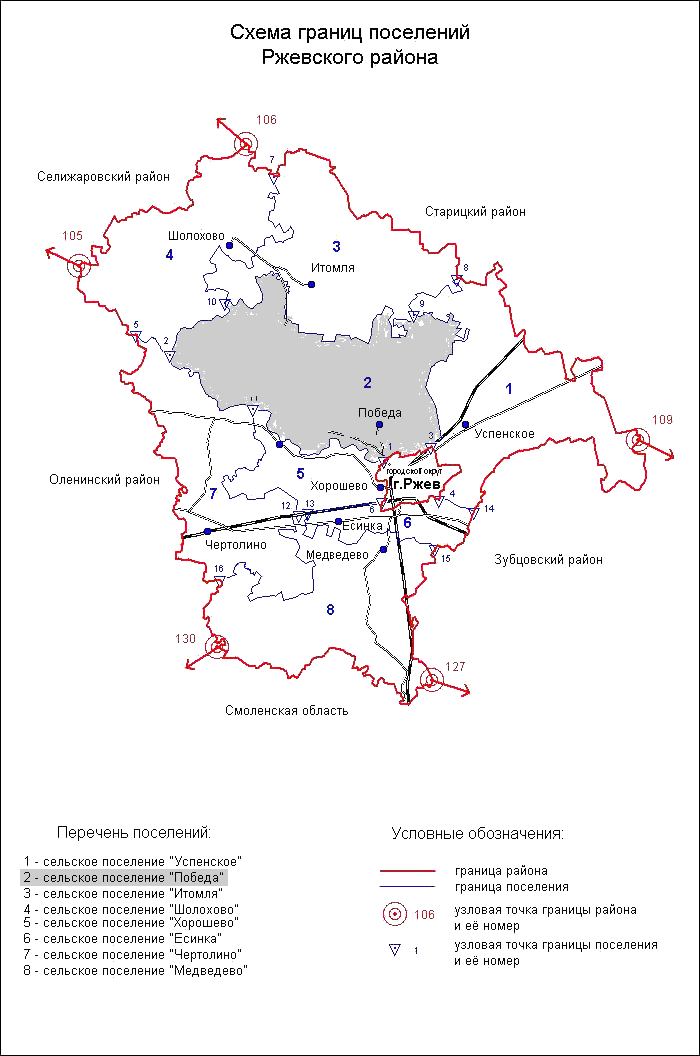 Рис. 1 Положение сельского поселения в границах Ржевского районаПриродные условия и ресурсыСельское поселение «Победа» расположено на южных склонах возвышенности Ильи Горы. Минимальная абсолютная отметка высоты – около 158 метров расположена на урезе воды р. Волга в юго-восточной части поселения. Максимальная абсолютная отметка около 280 метров расположена в северной части поселения. Амплитуда высот около 122 метров. Общий характер рельефа – равнинный, пересечённый ложбинами и балками с преобладающими глубинами 20 метров.Геологическое строение территории поселения однородное. В основании находятся коренные породы (каменноугольные известняки, мергеля, глины), слагающие северо-западное крыло Московской синеклизы и перекрытые ледниковыми и водно-ледниковыми отложениями.Климат на территории сельского поселения умеренно-континентальный, средняя температура января 9,6С, июля +16,8С, среднее годовое количество осадков 637 мм. Вегетационный период около 190 дней. Влажность воздуха весной и осенью составляет 75-80 %, летом снижается до 65-70%, а зимой повышается до 85-90%. Территория расположена в климатическом подрайоне II В, продолжительность отопительного периода – 220 суток.Через территорию сельского поселения протекают реки Волга, Кокша, Холынка и др.Сельское поселение «Победа» расположено в зоне смешанных лесов с преобладанием мелколиственных пород (берёза, осина, ель, ольха, сосна).  Животный мир лесов представляют такие животные, как лось, медведь, волк, рысь, лесная куница, лисица, заяц и другие. Из птиц: гусь серый, рябчик, тетерев, глухарь, утка и прочие.Полезные ископаемыеПо данным министерства природных ресурсов и экологии Тверской области на территории сельского поселения «Победа» расположены месторождения песчано-гравийного материала и кирпичных глин:месторождение песчано-гравийного материала «Починки». Запасы песчано-гравийного материала на 01.01.2014 г. составили 405,5 тыс. м3;месторождение кирпичных глин «Новогузынинское». Запасы кирпичных глин на 01.01.2014 г. составили 665 тыс. м3;месторождение песчано-гравийного материала «Митьковское». Запасы песчано-гравийного материала на 01.01.2014 г. составили 8641,9 тыс. м3;месторождение песчано-гравийного материала «Ножкинское». Запасы песчано-гравийного материала по участку «Ножкинский» составляют 6332,0 тыс. м3. Запасы песчано-гравийного материала по участку «Ново-Мончаловский» составляют 3320,0 тыс. м3.По данным Схемы территориального планирования Ржевского района, в дополнение к перечисленным на территории сельского поселения «Победа» расположены месторождения полезных ископаемых, перечисленные в таблице 1. Кроме перечисленных полезных ископаемых, в юго-восточной части поселения при границе г. Ржев прогнозируется залегание строительных известняков и карбонатных пород цементных.Таблица 1. Месторождения полезных ископаемыхЭкономико-географическое положениеСельское поселение «Победа» – муниципальное образование в составе Ржевского района Тверской области. Расположено в центральной части района, непосредственно примыкает к г. Ржев.Административный центр сельского поселения – поселок Победа, расположен в 4 км от автодороги «Осташков – Селижарово – Ржев», пересекающей сельское поселение преимущественно с юго-востока на северо-запад. Вдоль юго-восточной границы поселения проходит железная дорога «Лихославль – Торжок – Ржев – Вязьма», автодорога «Тверь – Ржев».  В 10 км к югу от границы поселения проходит федеральная автомобильная дорога М9 «Балтия».Собственная производственная база в сельском поселении «Победа» сформирована предприятиями деревообрабатывающей и строительной отраслей промышленности. В г. Ржев размещены предприятия машиностроения, деревообработки, строительной, лёгкой и пищевой отраслей промышленности.В поселении исторически развито сельское хозяйство. Основные направления – животноводство (крупный рогатый скот), выращивание зерновых и технических культур, овощеводство, птицеводство. Основной центр потребления – г. Ржев.Сельское поселение «Победа» перспективно в качестве локального центра рекреации благодаря обилию рек орографическим особенностям.Экономико-географическое положение сельского поселения «Победа» внутри Ржевского района характеризуется как центральное. Отмечается приуроченность к автомобильным дорогам, реализующая преимущества транспортно-географического положения. Налицо также смещение центра сельского поселения – поселка Победа в пределы зоны пешеходной доступности г. Ржев. Исторически сложившаяся сельскохозяйственная база вкупе с близлежащими перерабатывающими предприятиями определяет выгодность агрогеографического положения.НаселениеОценка тенденций экономического роста и градостроительного развития территории в качестве одной из важнейших составляющих включает в себя анализ демографической ситуации. Значительная часть расчетных показателей, содержащихся в проектах документов территориального планирования, определяется на основе численности населения. На демографические прогнозы опирается планирование производства товаров и услуг, жилищного и коммунального хозяйства, трудовых ресурсов, подготовки кадров специалистов, школ и детских дошкольных учреждений, дорог и транспортных средств и многое другое.На 1 января 2014 г. численность населения сельского поселения «Победа» - составила 2056 человека. Около 74% населения сконцентрировано в 6-ти крупнейших населенных пунктах: поселок Победа, Образцово, Полунино, Бахмутово, Парихино, Митьково. Населенные пункты Анциферово, Апукшино, Бобронниково, Зальково, Осипово, Семеновское, Суконцево, Филатово, Антипово постоянного населения не имеют. В сельском поселении 26 мельчайших сельских населенных пунктов, по 13 малых, 2 средних, 6 крупных (Рис. 2).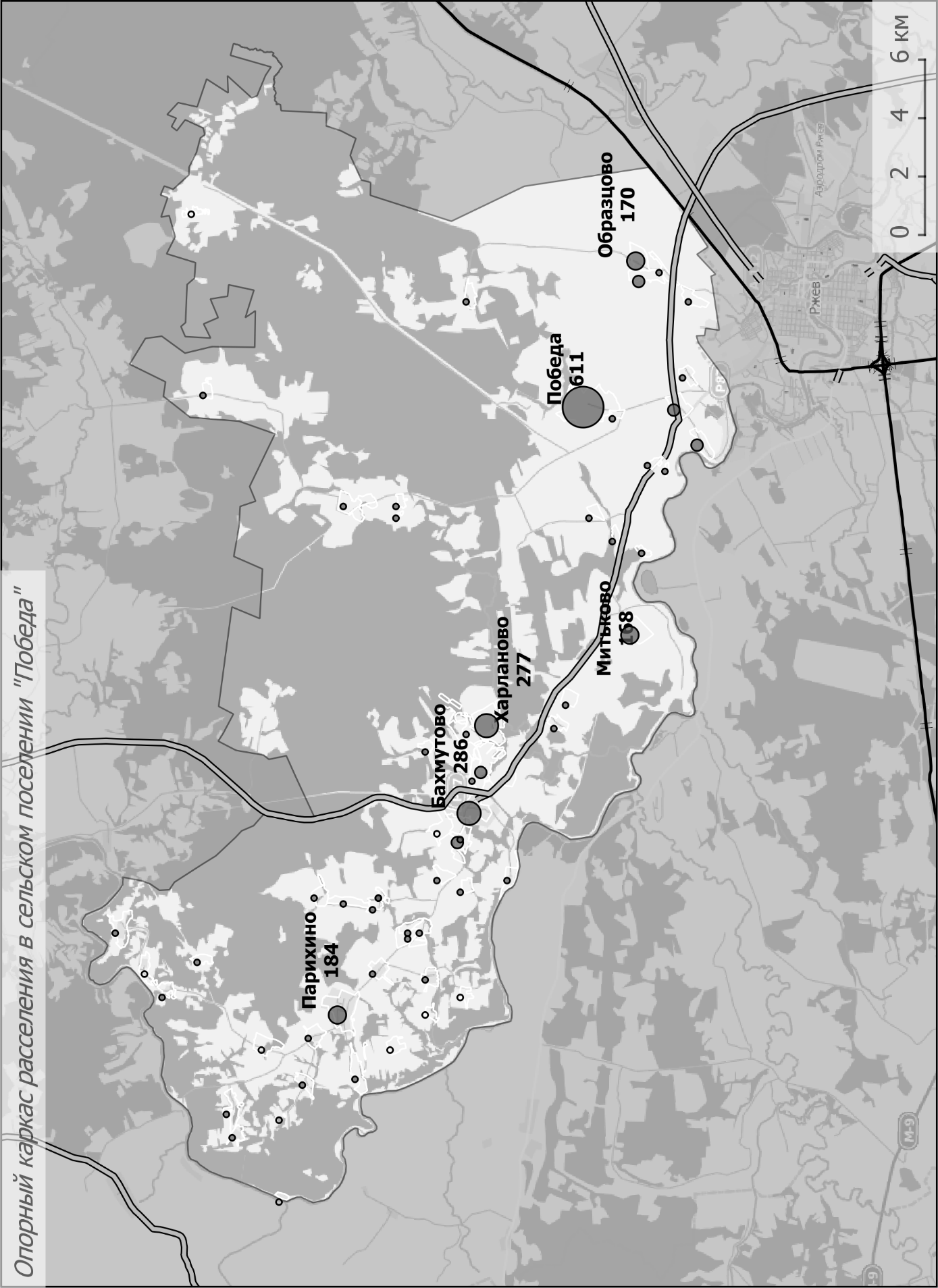 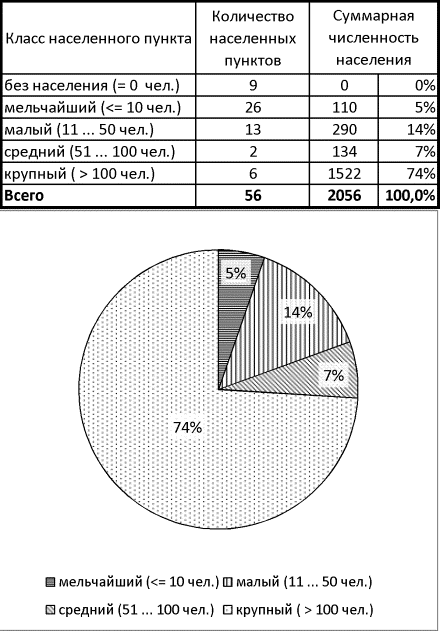 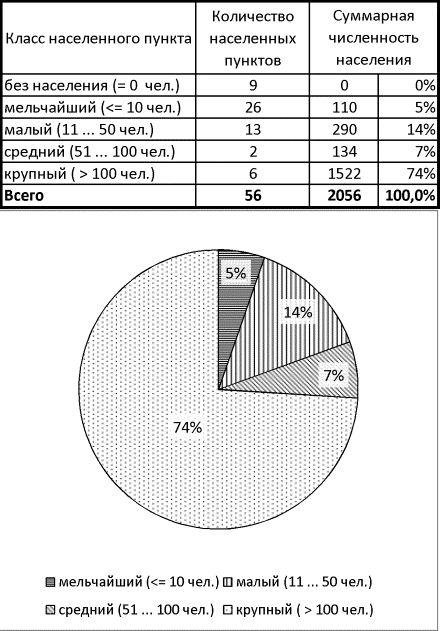 Таблица 1 Количественные показатели по населённым пунктамЧисленность населения (Таблица 2) меняется под влиянием: демографических причин - соотношение рождаемости и смертности, демографическое поведение;миграционного оттока или притока населения.социально-экономических причин - роста или снижения уровня жизни, благосостояния общества, развития социальных программ, здравоохранения, образования и т.д.Все эти причины, вместе взятые, отражаются не только на численности населения, но и на его структуре и качестве. Динамика численности населения складывается из факторов, влияющих на численность населения, к таковым относятся:рождаемость,смертность, механическое движение населения (перемещение людей на постоянное или временное жительство, обусловленное природными, экономическими и другими причинами).Таблица 2 Численность населения в сельском поселении «Победа» в 2011 – 2014 гг.Объекты федерального значения в сельском поселенииТерриторию сельского поселения в направлении с северо-востока на юго-запад пересекает магистральный газопровод «Ямал – Европа», мощностью 32,9 млрд. м3 в год.Объекты регионального и местного значения в сельском поселенииОбъекты учебно-образовательного назначения.В сельском поселении «Победа» Ржевского района действует 2 общеобразовательных школы, 2 детских сада, филиал детской школы искусств (Таблица 3).Таблица 3 Объекты учебно-образовательного назначенияВвиду территориальной близости часть сельского поселения «Победа», находящаяся в зоне транспортной доступности г. Ржев, обслуживается учреждениями образования последнего.Объекты культурно-досугового значенияВ сельском поселении «Победа» действует 3 дома культуры (Таблица 4).Таблица 4 Объекты культурно-досугового назначенияОбъекты здравоохраненияВ сельском поселении «Победа» действует 6 объекта здравоохранения: 5 ФАПов и офис врача общей практики (Таблица 5).Таблица 5 Объекты здравоохраненияОбъекты спортивного назначенияВ сельском поселении «Победа» в поселке Победа действует спортивный комплекс.Объекты торговли и общественного питанияНа территории сельского поселения «Победа» размещено 8 объектов торговли в населенных пунктах Победа, Ковынево, Митьково, Бахмутово, Парихино, Леонтьево, Образцово (Таблица 6).Таблица 6 Объекты торговлиОбъекты отдыха и туризмаНа территории сельского поселения действует оздоровительный лагерь «Зарница», расположенный в д. Семашка.Объекты сельскохозяйственного значенияНа территории сельского поселения действуют сельскохозяйственные предприятия СПК «Приволжское», ООО «Урожай», «Евро-Семена», ООО "Грин Фьюлз, ООО «Город Мастеров».Таблица 7 Объекты сельскохозяйственного назначенияОбъекты отдыха и туризмаНа территории сельского поселения «Победа» действует муниципальное образовательное учреждение дополнительного образования детей оздоровительный лагерь «Зарница», расположенный на земельных участках общей площадью 97,6 га в районе д. Добрая.Объекты производственного назначенияНа территории сельского поселения «Победа» размещены объекты производственного назначения. К северо-востоку от д. Поволжье расположено предприятие ООО «Практик. В пос. Победа расположены МУП ЖКХ «Сервис» и предприятие по производству плитки. В населенных пунктах Бахмутово и Образцово размещены пилорамы.Таблица 8 Объекты производственного и коммунально-складского назначенияОбъекты специального назначенияНа территории сельского поселения «Победа» размещены 6 кладбищ и 4 скотомогильника (сибиреязвенных нет).Кладбища расположены рядом с населенными пунктами Поволжье, Першино, Борисово, Митьково, Кокошилово, Филькино.Скотомогильники размещены рядом с населёнными пунктами Победа, Образцово, Парихино (биотермическая яма), Бахмутово.В соответствии с постановлением Главного государственного санитарного врача Российской Федерации от 25 сентября 2007 г. N 74 скотомогильники с захоронением в ямах относятся к предприятиям I класса опасности; скотомогильники с биологическими камерами – к предприятиям II класса.В 4 км к северо-западу от пос. Победа к автодороге "Ржев - Леонтьево" примыкает полигон твердых бытовых отходов (ТБО).Объекты транспортной инфраструктурыТранспортная инфраструктура сельского поселения «Победа» включает сеть автомобильных дорог регионального, межмуниципального и местного значения (Таблица 9, Таблица 10). На автодороге регионального значения «Осташков – Селижарово – Ржев» при пересечении рек Крутезь и Кокша расположены мосты. На ручье Добрый в районе населенного пункта Победа и на реке Холынка в районе населенного пункта Полунино расположены гидротехнические сооружения – плотины. Обследования гидротехнических сооружений проведены в декабре 2007 г., копии акто обследования приведены в приложении.Таблица 9 Перечень автомобильных дорог общего пользования регионального и межмуниципального значения в сельском поселении «Победа»Таблица 10 Перечень автомобильных дорог, относящихся к автомобильным дорогам общего пользования местного значения в сельском поселении «Победа»Объекты инженерной инфраструктурыИнженерная инфраструктура в сельском поселении «Победа» сформирована объектами электроэнергетики, газоснабжения, водоснабжения, водоотведения, связи.Электроснабжение территории сельского поселения осуществляется от электроподстанций 110 кВ (г. Ржев), 35 кВ (Бахмутово, Мининские Дворы). С юго-востока на северо-запад территорию сельского поселения пересекает ВЛ 35 кВ (ВЛ 35 кВ «Мининские Дворы – Бахмутово», ВЛ 35 кВ «Бахмутово – Ржев»). Поставщиком мощности является ОАО «МРСК Центра» – «Тверьэнерго». Электроснабжением обеспечены все населенные пункты, трансформаторные подстанции 0,4 кВ расположены в населенных пунктах Петрищево, Филатово, Картошино, Лукино, Забелино, Осипово, Парихино, Харино, Леонтьево, Починки, Поволжье, Лазарево, Победа, Полунино.В населенном пункте Победа расположена единственная в сельском поселении действующая котельная. Максимальная проектная нагрузка – 2,8 Гкал/ч., подключенная нагрузка – 2,1 Гкал/ч. Степень износа – 70%. Протяженность теплосетей – 1,15 км. К теплосетям подключено 13 объектов.Водозаборные сооружения в сельском поселении «Победа» существуют в населённых пунктах Деняшино, Ковынево, Митьково, Мясцово, Парихино, Петрищево, Победа, Харланово, Хрипелево. В д. Полунино размещена насосная станция. Лицензии на недропользование отсутствуют. Для всех скважин установлен 1-й пояс горно-санитарной охраны источников питьевого водоснабжения в размере 30 метров. Согласно схеме водоснабжения и водоотведения сельского поселения «Победа», 2-й и 3-й пояса горно-санитарной охраны источников питьевого водоснабжения приняты соответственно 86 и 610 метров.Несмотря на то, что по территории сельского поселения «Победа» проходит магистральный газопровод, уровень газификации населенных пунктов чрезвычайно низкий: всего около 22% от общего числа домов и квартир подключены к системе газоснабжения.Очистные сооружения и система водоотведения в сельском поселении существуют только в п. Победа.В сельском поселении размещены 4 антенны сотовой связи: рядом с населенными пунктами Бахмутово, Михирево; в населенных пунктах Сувитки, Победа.Архитектурно-планировочная организация территорииС целью разработки проектных решений по территориальному планированию проведен анализ планировочной структуры и функциональное зонирование территории населенных пунктов сельского поселения «Победа».Основные варианты планировочной организации территории связаны с выбором наиболее перспективных для градостроительного развития территории и населенных пунктов. Архитектурно-планировочная организация территории сельского поселения «Победа» (Рис. 3) обусловлена историко-географическими особенностями развития территории. Населенные пункты имеют явное приречное размещение. Дорожная сеть вытянута вдоль долины реки Волга. Главные дороги, в т.ч. «Осташков – Ржев», проходят около бровки коренного берега, второстепенные спускаются почти перпендикулярно к водотокам. Ядрами агломерации сельских населенных пунктов выступают бывшие центры сельских округов:Парихино, со «спутниками» Степакино, Ефимово, Першино;Бахмутово, со «спутниками» Сувитки, Михирево, Семеновское;Образцово, со «спутниками» Полунино, Галахово, Тимофеево;Победа, с расположенным рядом населенным пунктом Мурылево.Административный центр сельского поселения – п. Победа расположен в «зоне притяжения» районного центра г. Ржев (в 5-ти км). Столь близкое расположение является скорее негативным фактором в развитии центра сельского поселения, поскольку превращает населенный пункт меньшего ранга в спутник. Рабочие места и сфера услуг концентрируются, как правило, в более крупном центре, вокруг которого могут возникать промышленные, сельскохозяйственные, рекреационные и иные необходимые зоны (лесопилка, производство плитки и несколько сельскохозяйственных предприятий).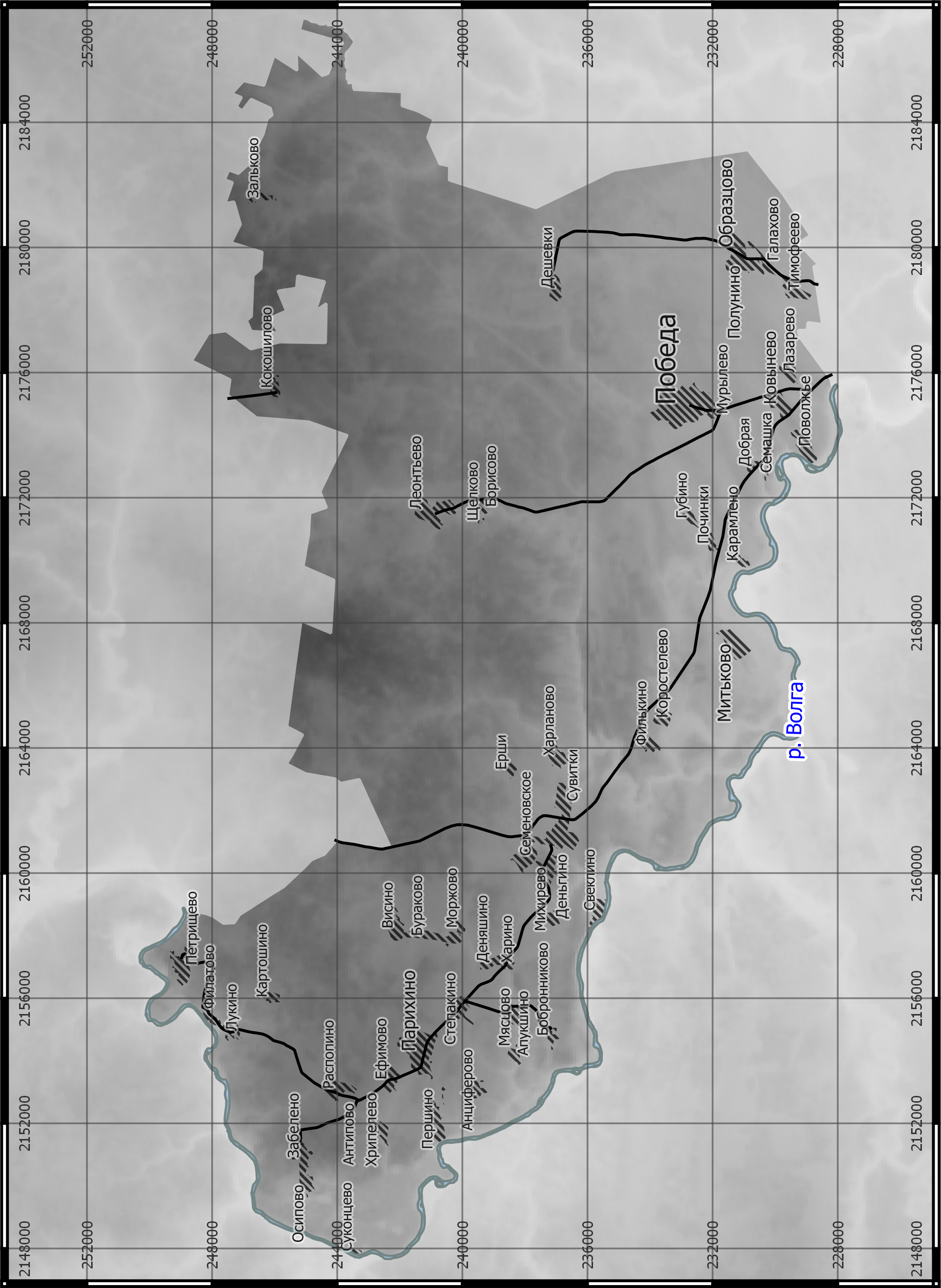 Рис. 3 Архитектурно-планировочная организация территории сельского поселения «Победа»Функциональное зонирование территорииВ соответствии с Градостроительным кодексом Российской Федерации весь земельный фонд страны подразделяется на функциональные зоны. Функциональные зоны - зоны, для которых документами территориального планирования определены границы и функциональное назначение.В результате функционального зонирования на территории сельского поселения «Победа» определяются жилая зона, зона производственного использования зоны инженерной и транспортной инфраструктур, зоны сельскохозяйственного использования, зоны специального назначения.В жилых зонах размещаются отдельно стоящие, встроенные или при-строенные объекты социального и коммунально-бытового назначения, объекты здравоохранения, объекты дошкольного, начального общего и среднего (полного) общего образования, культовых зданий, стоянки автомобильного транспорта, гаражи, объекты, связанные с проживанием граждан и не оказывающих негативного воздействия на окружающую среду.В состав жилых зон могут включаться:зоны застройки индивидуальными жилыми домами;зоны застройки малоэтажными жилыми домами;зоны жилой застройки иных видов.Зона производственного использования предназначена для размещения промышленных, коммунальных и складских объектов, а также для установления санитарно-защитных зон таких объектов.Зона инженерной и транспортной инфраструктуры - зона размещения сооружений и коммуникаций железнодорожного, автомобильного и трубопроводного транспорта, зона размещения сооружений и объектов водоснабжения, канализации, тепло-, газо-, электроснабжения, связи и др. Сооружения и коммуникации транспортной инфраструктуры могут располагаться в составе всех функциональных зон.Зона сельскохозяйственного использования (в том числе сельскохозяйственные угодья), это зона, занятая объектами сельскохозяйственного назначения и предназначенные для ведения сельского хозяйства, крестьянско-фермерского хозяйства, дачного хозяйства, садоводства, развития объектов сельскохозяйственного назначения, а так же занятые лесами.В целях регулирования деятельности на земельных участках занятыми лесами и расположенных в зоне сельскохозяйственного использования, в соответствии с Лесным Кодексом РФ и иным действующем законодательством, органы местного самоуправления в пределах своих полномочий в отношении лесных участков, находящихся в муниципальной собственности должны:определить регламенты по владению, пользованию, распоряжению такими лесными участками;установить ставки платы за единицу объема лесных ресурсов и ставок платы за единицу площади такого лесного участка в целях его аренды;установить ставки платы за единицу объема древесины;разработать и утвердить лесохозяйственные регламенты, а также порядок проведение муниципальной экспертизы проектов освоения лесов;осуществлять муниципальный лесной контроль в отношении таких лесных участков;организовать осуществление мер пожарной безопасности в лесах.Рекреационные зоны предназначены для организации мест отдыха населения и включающие в себя парки, сады, городские леса, лесопарки, пляжи, санатории и базы отдыха.В состав зон специального назначения включаться зоны, занятые кладбищами, крематориями, скотомогильниками, объектами размещения отходов потребления и иные объекты, размещение которых может быть обеспечено только путем выделения указанных зон и недопустимо в других территориальных зонах.Ограничения использования территорииПланировочные ограничения представляют собой градостроительные регламенты и обременения, которые необходимо соблюдать при проектировании.Зоны с особыми условиями использования территорий – охранные, санитарно-защитные зоны, зоны охраны объектов культурного наследия (памятников истории и культуры) народов Российской Федерации, водоохранные зоны, зоны охраны источников питьевого водоснабжения, зоны охраняемых объектов, иные зоны, устанавливаемые в соответствии с законодательством Российской Федерации.По правилам охраны магистральных трубопроводов вдоль трасс трубопроводов, транспортирующих природный газ устанавливаются охранные зоны в виде участка земли, ограниченного условными линиями, проходящими в 25 м от оси трубопровода с каждой стороны. В охранных зонах трубопроводов запрещается производить всякого рода действия, могущие нарушить нормальную эксплуатацию трубопроводов либо привести к их повреждению.Размеры охранных зон для объектов газораспределительной сети и условия использования земельных участков, расположенных в их пределах, определяются Правилами охраны газораспределительных сетей, утверждены Постановлением Правительства Российской Федерации от 20.11.2000 г. № 878.На земельных участках, входящих в охранные зоны газораспределительных сетей запрещается:возводить объекты жилого, общественно-делового и производственного назначения;сносить и реконструировать мосты, коллекторы, автомобильные и железные дороги с расположенными на них газораспределительными сетями без предварительного выноса этих газопроводов по согласованию с эксплуатационными организациями;разрушать берегоукрепительные сооружения, водопропускные устройства, земляные и иные сооружения, предохраняющие газораспределительные сети от разрушений;перемещать, повреждать, засыпать и уничтожать опознавательные знаки, контрольно-измерительные пункты и другие устройства газораспределительных сетей;устраивать свалки и склады, разливать растворы кислот, солей, щелочей и других химически активных веществ;огораживать и перегораживать охранные зоны, препятствовать доступу персонала эксплуатационных организаций к газораспределительным сетям, проведению обслуживания и устранению повреждений газораспределительных сетей;разводить огонь и размещать источники огня;устраивать погреба, обрабатывать почву сельскохозяйственными и мелиоративными орудиями и механизмами на глубину более 0,3 м;открывать калитки и двери ГРП и других зданий газораспределительной сети, люки подземных колодцев, включать или отключать электроснабжение средств связи, освещения и систем телемеханики;набрасывать, приставлять и привязывать к опорам и надземным газопроводам, ограждениям и зданиям газораспределительных сетей посторонние предметы, лестницы, влезать на них;самовольно подключаться к газораспределительным сетям.Хозяйственная деятельность в охранных зонах газораспределительных сетей, при которой производится нарушение поверхности земельного участка, и обработка почвы на глубину более 0,3 м осуществляется на основании письменного разрешения эксплуатационной организации газораспределительных сетей.Для высоковольтных линий электропередач (ВЛЭП) также устанавливаются охранные зоны – участки земли и пространства вдоль ВЛЭП, заключенные между вертикальными плоскостями, проходящими через параллельные прямые, отстоящие от крайних проводов (при не отклонённом их положении) на расстоянии, м:2 – для ВЛЭП напряжением до 1 кВ;10 – для ВЛЭП напряжением от 1 до 20 кВ;15 – для ВЛЭП напряжением 35 кВ.В целях обеспечения безопасности населения и в соответствии с Федеральным законом от 30.03.1999 № 52-ФЗ «О санитарно-эпидемиологическом благополучии населения» вокруг объектов и производств, являющихся источниками воздействия на среду обитания и здоровье человека, устанавливается специальная территория с особым режимом использования (санитарно-защитная зона). Размер санитарно-защитной зоны обеспечивает уменьшение воздействия загрязнения на атмосферный воздух (химического, биологического, физического) до значений, установленных гигиеническими нормативами, а для предприятий I и II класса опасности – как до значений, установленных гигиеническими нормативами, так и до величин приемлемого риска для здоровья населения.По своему функциональному назначению санитарно-защитная зона является защитным барьером, обеспечивающим уровень безопасности населения при эксплуатации объекта в штатном режиме.На территории сельского поселения «Победа» размещены предприятия I, II, IV, V классов опасности с размерами санитарно-защитных зон 1000, 500, 100 и 50 метров соответственно (Таблица 11).Размер санитарно-защитной зоны от скотомогильника (биотермической ямы) до:жилых, общественных зданий, животноводческих ферм (комплексов) - 1000 м;скотопрогонов и пастбищ - 200 м;автомобильных, железных дорог в зависимости от их категории - 50 - 300 м.Таблица 11 Санитарно-защитные зоны предприятийВ санитарно-защитной зоне не допускается размещать: жилую застройку, включая отдельные жилые дома, ландшафтно-рекреационные зоны, зоны отдыха, территории курортов, санаториев и домов отдыха, территорий садоводческих товариществ и коттеджной застройки, коллективных или индивидуальных дачных и садово-огородных участков, а также других территорий с нормируемыми показателями качества среды обитания; спортивные сооружения, детские площадки, образовательные и детские учреждения, лечебно-профилактические и оздоровительные учреждения общего пользования.В санитарно-защитной зоне и на территории объектов других отраслей промышленности не допускается размещать объекты по производству лекарственных веществ, лекарственных средств и (или) лекарственных форм, склады сырья и полупродуктов для фармацевтических предприятий; объекты пищевых отраслей промышленности, оптовые склады продовольственного сырья и пищевых продуктов, комплексы водопроводных сооружений для подготовки и хранения питьевой воды, которые могут повлиять на качество продукции.Допускается размещать в границах санитарно-защитной зоны промышленного объекта или производства здания и сооружения для обслуживания работников указанного объекта и для обеспечения деятельности промышленного объекта (производства):нежилые помещения для дежурного аварийного персонала, помещения для пребывания работающих по вахтовому методу (не более двух недель), здания управления, конструкторские бюро, здания административного назначения, научно-исследовательские лаборатории, поликлиники, спортивно-оздоровительные сооружения закрытого типа, бани, прачечные, объекты торговли и общественного питания, мотели, гостиницы, гаражи, площадки и сооружения для хранения общественного и индивидуального транспорта, пожарные депо, местные и транзитные коммуникации, ЛЭП, электроподстанции, нефте- и газопроводы, артезианские скважины для технического водоснабжения, водоохлаждающие сооружения для подготовки технической воды, канализационные насосные станции, сооружения оборотного водоснабжения, автозаправочные станции, станции технического обслуживания автомобилей.Санитарно-защитная зона или какая-либо ее часть не может рассматриваться как резервная территория объекта и использоваться для расширения промышленной или жилой территории без соответствующей обоснованной корректировки границ санитарно-защитной зоны.Значительные по площади территории в составе сельского поселения «Победа» размещены в санитарно-защитных зонах (Рис. 4)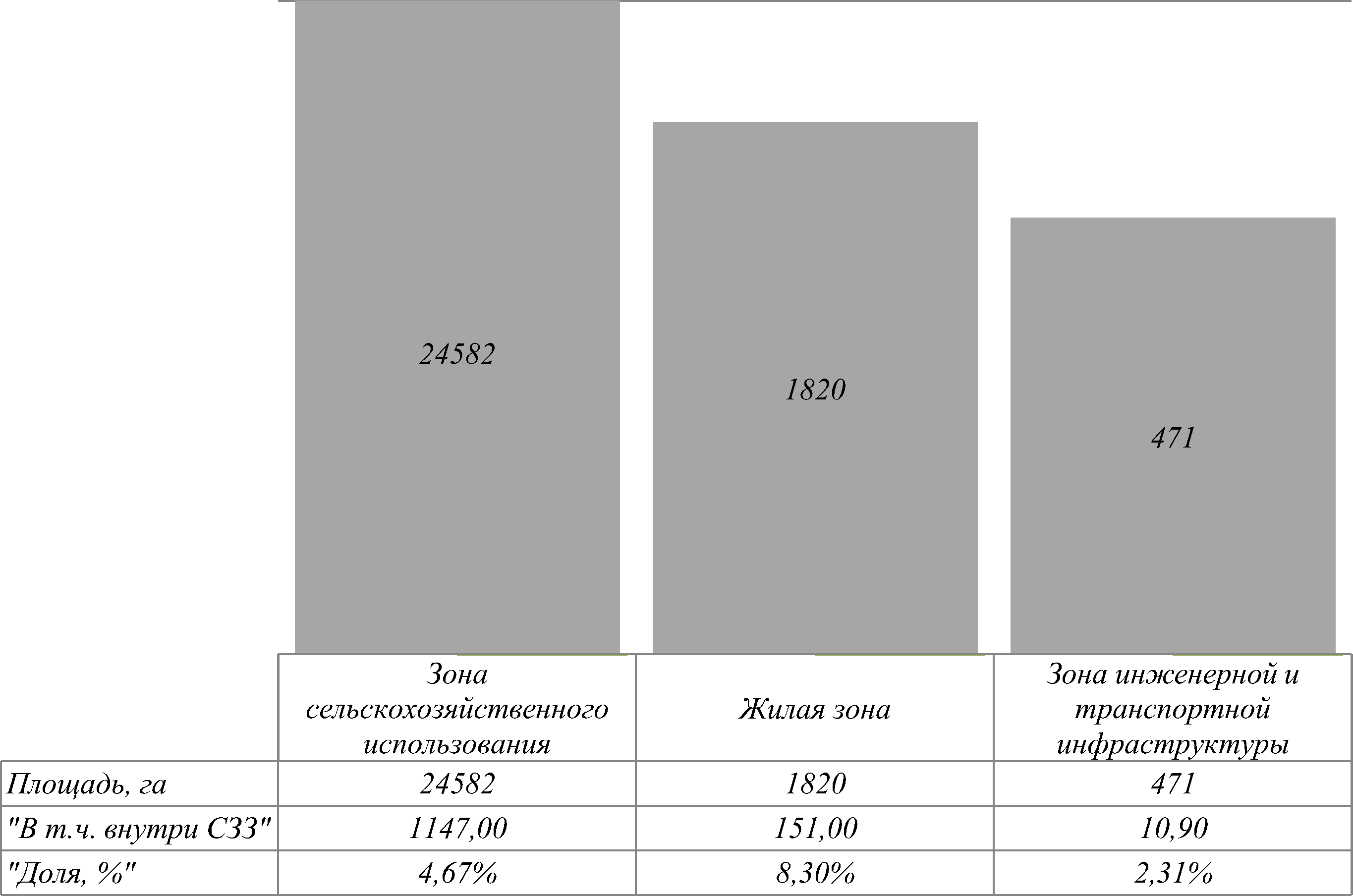 Рис. 4 Доли функциональных зон, с санитарно-защитными ограничениямиВодоохранные зоны и приняты в соответствии с Водным Кодексом Российской Федерации. Зоны устанавливаются для поддержания водных объектов в состоянии, соответствующем экологическим требованиям, для предотвращения загрязнения, засорения и истощения поверхностных вод, а также сохранения среды обитания объектов животного и растительного мира.Ширина водоохраной зоны рек или ручьев устанавливается от их истока для рек или ручьев протяженностью до 10 км - в размере 50 метров. Для р. Волга – 200 метров, р. Холынка – 100 метров, р. Кокша – 100 метров, р. Десна – 100 метров, руч. Добрый – 100 метров.Возможность использования и обременения использования водоохранных зон водных объектов регламентируется статьей 65 Водного Кодекса Российской Федерации.Зон затопления и подтопления на территории сельского поселения нет.Объекты культурного наследияК объектам культурного наследия относятся:объекты культурного наследия народов Российской Федерации (памятников истории и культуры), в том числе объектов археологического наследия;достопримечательные места, в том числе мест бытования исторических промыслов, производств и ремесел;военные и гражданские захоронений.В генеральном плане отражены территории выявленных памятников археологии, истории и культурного наследия по данным, предоставленным Комитетом по охране историко-культурного наследия Тверской области.В настоящее время зоны охраны памятников культуры и археологии не разработаны.Объекты культурного наследия в сельском поселении «Победа» представлены селищами, курганными группами, памятниками погибшим воинам, мемориальной доской (Таблица 12, Таблица 13) .Таблица 12 Список объектов культурного наследия (памятники археологии), расположенные на территории сельского поселения «Победа» Ржевского района Тверской областиТаблица 13 Список объектов культурного наследия (памятники архитектуры, истории, монументального искусства), расположенные на территории сельского поселения »Победа» Ржевского района Тверской областиОсобо охраняемые территорииПо данным министерства природных ресурсов и экологии Тверской области на территории сельского поселения «Победа» значатся особо охраняемые природные территории регионального значения:памятник природы «Парк Михерево»;часть памятника природы «Дача Титов Бор»Особо охраняемые природные территории образованы решением исполнительного Комитета Калининского областного Совета народных депутатов от 30.07.1986 г. №273 «О признании природных объектов государственными памятниками природы местного значения и усиления их охраны», распоряжением Администрации Тверской области от 20.07.1994 г. № 402-р «О расширении площади особо охраняемых природных территорий области». Выводы комплексного анализа территорииАнализ состояния территории сельского поселения «Победа», проблем и направлений его комплексного развития выполнен с целью определения потенциала поселения для дальнейшего развития и выявления проблемных планировочных ситуаций, требующих разрешения.В процессе оценки проанализированы следующие факторы:природные условия и ресурсы;демографическая ситуация;экономико-географическое положение;планировочная организация территории;объекты природного и культурного наследия;эколого-гигиеническая ситуация - зоны с особыми условиями использования территорий; источники загрязнения и др.;состояние транспортной и инженерной инфраструктур.В составе ГИС разработаны цифровые тематические слои по составляющим элементам комплексной оценки, отдельные тематические слои с базами данных, выполнен цифровой тематический блок «Комплексная оценка территории».Выводы комплексного градостроительного анализа территории являются основанием для принятия планировочных решений Генерального плана сельского поселения «Победа»; развития планировочной структуры территории; и разработки основных мероприятий по территориальному планированию.Сельское поселение «Победа» обладает достаточным природным, планировочным и социально-экономическим потенциалом для развития. В результате комплексного анализа территории выявлены, как положительные, так и проблемные факторы. Положительными факторами для развития сельского поселения «Победа» являются следующие:основу экономического потенциала развития сельского поселения составляет сельское хозяйство. сельское поселение обладает благоприятными природно-рекреационными ресурсами;климатические условия территории благоприятны для гражданского строительства и для развития рекреации;территория обеспечена ресурсами поверхностных и подземных вод;на территории поселения сохранилось множество ценных объектов культурного наследия, в том числе, объектов археологии. Высокий культурно-исторический потенциал сельского поселения, благоприятные природные ресурсы и живописные водные и лесные ландшафты позволяют рассматривать сельское поселение «Победа» в качестве места отдыха и туризма;сельское поселение обладает достаточными территориальными ресурсами для развития в период расчетного срока Генерального плана;через сельское поселение проходит автомобильная дорога «Осташков – Селижарово - Ржев». Транспортная нагрузка приходится на автомобильный транспорт. К проблемным факторам и характеристикам, требующих оптимизационных градостроительных и социально-экономических решений относятся следующее:необходимо увязать текущие нужды инвестиционного и градостроительного развития сельского поселения «Победа» с требованиями сохранения объектов культурного наследия. Необходимо принятие взвешенных решений, которые позволили бы сохранить уникальность ландшафтов и, одновременно, вести необходимые работы по жилищному строительству, объектам обслуживания и развитию объектов рекреации;для сельского поселения характерна возрастная структура регрессивного типа с пониженной долей молодых возрастов;существующее размещение санитарно-защитных зон ограничивает развитие сложившейся архитектурно-планировочной организации территории. Планировочный центр П. Победа исчерпал территориальные ресурсы для расширения с одной стороны и испытывает на себе негативное воздействие санитарно-защитной зоны сибиреязвенного скотомогильника с другой. В целом на территории сельского поселения более 8% площади жилых зон не могут быть застроены по санитарным ограничениям (Рис. 4), нарушающим при этом и планировку.дисбаланс спроса и предложения квалифицированной рабочей силы;неудовлетворительное состояние объектов инженерной инфраструктуры, и их отсутствие: сети и сооружения водоснабжения и водоотведения, теплоснабжение.В настоящее время на территории сельского поселения «Победа» развивается система мониторинга за состоянием окружающей среды.В результате комплексного анализа территории сельского поселения «Победа» возникает ряд задач, обеспечивающих возможности развития:необходимо обеспечить устойчивый рост численности населения в период действия генерального плана. Создание новых рабочих мест и выгодных условий для переселения может дать необходимый результат;необходимо перевести участки земель сельскохозяйственного назначения в земли населенных пунктов для создания новых жилых зон с целью компенсации санитарных ограничений в существующих зонах и обеспечения населения землями под застройку с учетом роста численности в расчетный срок действия генерального плана;необходимо развить инженерную, транспортную и социальную инфраструктуру для обеспечения высокого качества жизни на существующих и вновь проектируемых участках.Определение возможных направлений развития территорииПланы и программы комплексного социально-экономического развития муниципального образования, для реализации которых осуществляется создание объектов местного значения поселенияНа территории сельского поселения «Победа» Ржевского района действуют программы комплексного развития регионального, районного и местного уровня:Схема территориального планирования Тверской области.Схема территориального планирования Ржевского района Тверской области.Государственная программа Российской Федерации "Обеспечение доступным и комфортным жильем и коммунальными услугами граждан Российской Федерации".Государственная программа развития сельского хозяйства и регулирования рынков сельскохозяйственной продукции, сырья и продовольствия на 2013 – 2020 годы".Государственная программа Тверской области "Сельское хозяйство Тверской области на 2013-2018годы".Ведомственная целевая программа «Государственная поддержка развития агропромышленного комплекса Тверской области на 2012-2014 годы».Межведомственная целевая программа Тверской области «Развитие здравоохранения Тверской области на 2013-2020 годы».Государственная программа Тверской области «Развитие строительного комплекса и жилищного строительства Тверской области» на 2013 - 2018 годы».Сведения о планируемых объектах федерального, регионального, местного значения.Схемой территориального планирования Ржевского района предложены мероприятия по развитию территории сельского поселения «Победа»:Создание промышленной площадки к югу от населенного пункта Лазарево площадью около 100 гектаров.Разработка Ножкинского месторождения ПГС в районе д. Филькино площадью около 100 гектаров.Развитие крестьянско-фермерских и личных подсобных хозяйств.Размещение объектов рекреации в районе дд. Бобронниково, Анциферово, Першино, Парихино,  Степакино Струйское - к юго-западу от а/дороги Бахмутово – Парихино – Першино.Развитие археологического, религиозного туризма, агротуризма, посещение мест боевой славы.Создание офисов врачей общей практики в населенных пунктах Бахмутово, Победа.Создание окружной дороги 1 класса, огибающей г. Ржев с северо-запада.Строительство моста через р. Волга в районе д. Карамлино.Капитальный ремонт моста через р. Кокша на автодороге Ржев – Леонтьево.Капитальный ремонт моста через руч. Добрый на автодороге Осташков – Селижарово – Ржев.Капитальный ремонт участков автодороги Осташков – Селижарово – Ржев.Реконструкция участка автодороги Ржев – Леонтьево от д. Мурылево до д. Леонтьево.Реконструкция участка автодороги Яковлево – Леонтьево.Капитальный ремонт автодороги Бахмутово – Парихино.Капитальный ремонт автодороги Леонтьево – Кокошилово.Капитальный ремонт автодороги Озерютино – Кокошилово.Строительство автодороги "Осташков – Ржев" – Петрищево.Реконструкция автодороги Парихино – Петрищево.Строительство автодороги "Ржев-Леонтьево" – Лазарево.Строительство автодороги "Осташков – Ржев" – Карамлино.Строительство автодороги "Осташков – Ржев" – Починки.Строительство автодороги "Осташков – Ржев" – Коростелево.Строительство автодороги "Осташков – Ржев" – Филькино.Строительство автодороги "Осташков – Ржев" – Свеклино.Строительство автодороги Харино – Висино.Реконструкция автодороги Степакино – Бобронниково.Строительство автодороги Парихино – Першино.Строительство автодороги "Парихино – Петрищево" – Хрипелево.Строительство автодороги Забелино – Осипово.Газификация населенных пунктов Леонтьево и Тимофеево.Строительство межпоселкового газопровода Парихино – Трубино протяженностью 11,8 км.Строительство сетей водоснабжения в населенном пункте Леонтьево.Строительство сетей водоотведения в населенных пунктах Победа, Бахмутово.Размещение полигона ТБО площадью не менее 2,08 га в лесном массиве в северной части сельского поселения Победа (4,4 км от д. Леонтьево).ОАО "Комбинат строительных конструкций "Ржевский" планирует расширять площадь выработки песчано-гравийного материала на месторождении «Митьковское» в границах существующего горного отвода. Генеральным планом необходимо обеспечить возможность перевода земель сельскохозяйственного назначения в пределах горного отвода в земли промышленности, энергетики, транспорта, связи, радиовещания, телевидения, информатики, земли для обеспечения космической деятельности, земли обороны, безопасности и земли иного специального назначения.Демографический прогнозВ сельском поселении «Победа» по данным опросных листов численность населения с 2011 по 2014 год выросла на 16 человек (Таблица 2). По усреднённым показателям изменения численности с 2011 года существует слабая положительная тенденция на уровне общего среднего прироста около 4 человек в год.Перспективная численность населения рассчитывается на основе данных о естественном и механическом приросте населения за определенный период и предположения и сохранении выявленной закономерности на прогнозируемый период.Перспективная численность населения на определенную дату рассчитана по формуле: Sn=S0(1+(k/1000))n, где Sn- перспективная численность населения, S0-численность на начало периода, n-число лет, k-коэффициент общего прироста.Согласно выявленной тенденции динамики численности населения k=+4, перспективная численность населения в сельском поселении «Победа» к 2034 году составит 2318 человек.Агроэкологическое обследование земельных участковВ структуре земельного фонда особое место занимают земли сельскохозяйственного назначения, понятие которых связано со сферой сельскохозяйственного производства. Огромное количество земель сельскохозяйственного назначения или земель в составе зон сельскохозяйственного использования в поселении и используемых для сельскохозяйственного производства, не используются по назначению. В результате земли сельскохозяйственного назначения зарастают бурьяном, древесно-кустарниковой растительностью на протяжении нескольких лет, постепенно становятся непригодными к использованию.В настоящее время имеется спрос на землю для индивидуальной жилой застройки, но, как правило, он может быть удовлетворён в основном только за счёт земель сельскохозяйственного назначения, расположение которых позволяет включить их в границы населенных пунктов, что гораздо более целесообразно для земель сельскохозяйственного назначения с низкой продуктивностью, малоценных, не мелиорированных, зарастающих и закаменённых. Не допустимо переводить в населенные пункты ценные участки земель сельскохозяйственного назначения, с высокой продуктивностью, мелиорированные.Для оценки состояния земель сельскохозяйственного назначения в 2015 году было проведено агроэкологическое обследование некоторых земельных участков. Обследование проводилось специалистами ФГБУ «Тверская межобластная ветеринарная лаборатория» Федеральной службы по ветеринарному и фитосанитарному надзору Министерства сельского хозяйства Российской Федерации. Полный вариант обследования приведен в приложениях к генеральному плану. В таблице 14 описаны ключевые результаты обследования, характеризующие состояние земельных участков из состава земель сельскохозяйственного назначения в сельском поселении «Победа».Таблица 14 Экспликация агроэкологического обследования земельных участков.На основании агроэкологического обследования, руководствуясь нормативными документами Экспертная комиссия ФГБУ «Тверская МВЛ» пришла к выводам:Обследованные участки не относятся к особо цененым продуктивным сельскохозяйственным угодьям;Обследованные участки не относятся к мелиорируемым землям;Визуальный осмотр территории обследуемых участков показал, что часть из них длительное время не использовалась по назначению и, по нынешнему состоянию, превратились в неудобья. (Неудобья – участки местности, не пригодные для пахоты, для механизированной обработки почвы). Использование таких участков в текущем состоянии, для промышленного сельхозпроизводства целесообразно после проведения специальных мелиоративных и природоохранных мероприятий, что потребует значительных финансовых затрат и длительного срока окупаемости.Развитие объектов местного значенияДля обеспечения благоприятных условий жизнедеятельности человека необходимо наличие на территории комплекса объектов социального и коммунально-бытового назначения, инженерно-транспортной инфраструктуры, благоустройства территории, предупреждения и устранения негативного воздействия факторов среды обитания на население, безопасности функционирования формируемой среды, а также устойчивости в чрезвычайных ситуациях. Минимальное количество таких объектов не должно быть ниже нормативного.Расчет обеспеченности объектами местного значения в сельском поселении «Победа» основан на следующих нормативных документах:Методика определения нормативной потребности субъектов Российской Федерации в объектах социальной инфраструктуры, одобренной распоряжением Правительства Российской Федерации от 19 октября 1999 г. № 1683-р.;«Социальные нормативы и нормы», одобренные распоряжением Правительства Российской Федерации от 3 июля 1996 г. № 1063-р;Свод правил СП 42.13330.2011 «Градостроительство. Планировка и застройка городских и сельских поселений» (актуализированная редакция СНиП 2.07.01-89*);Программа государственных гарантий оказания гражданам Российской Федерации бесплатной медицинской помощи на 2012 г;Региональные нормативы градостроительного проектирования Тверской области.Таблица 15 Расчет нормативной емкости учреждений и предприятий обслуживания населения местного значения поселенияПримечания.Для сельских населенных пунктов с численностью населения менее 200 человек следует предусматривать дошкольные организации малой вместимости, объединенные с начальными классами. Минимальную обеспеченность такими учреждениями и их вместимость следует принимать по заданию на проектирование в зависимости от местных условий.Возможно проектирование совмещенных предприятий бытового обслуживания с приемными пунктами.При проектировании спортивных сооружений в сельских населенных пунктах указанные сооружения могут быть объединены со школьными спортивными залами и спортивными площадками с учетом необходимой вместимости.Ввиду размещения части территории сельского поселения «Победа» в радиусе пешеходной доступности г. Ржев, возможно использовать учреждения и предприятия обслуживания населения районного центра.Оценка возможного влияния планируемых для размещения объектов федерального, регионального, местного значения поселения на комплексное развитие сельского поселенияОбоснование выбранного варианта размещения объектов местного значения поселения на основе анализа использования территорий поселения, возможных направлений развития территории и прогнозируемых ограничений использованияОбоснование вариантов решения задач территориального планирования и предложений по территориальному планированиюВ процессе разработки проектных решений по развитию территории сельского поселения «Победа» были определен 1 вариант его возможного развития – реализация проектных предложений генерального плана Ржевского района, с привлечением дополнительных инвестиций на развитие объектов местного значения и строительство жилья.Развитие территории основывается на существующих схемах территориального планирования Российской Федерации, положении о территориальном планировании Ржевского района Тверской области, планах и программах комплексного социально-экономического развития муниципального образования сельское поселение «Победа» и пожеланиях потенциальных инвесторов. Возможный эффект отдельных мероприятий развития изложен в разделе «Оценка возможного влияния планируемых для размещения объектов федерального, регионального, местного значения поселения на комплексное развитие сельского поселения» выше. В целом данный вариант развития предлагает масштабные промышленные, рекреационные и инфраструктурные проекты с реализацией в течение следующих трёх десятилетий. Данный вариант не учитывает возможности широкого привлечения внебюджетных средств на развитие промышленности, транспорта и туризма, которое весьма вероятно окажет существенное влияние на рост постоянного и, в большей степени, временного населения на территории сельского поселения «Победа». Поэтому велика вероятность возникновения необходимости строительства нового жилья и создания объектов местного значения.Развитие функциональных зонДля реализации проектных предложений по территориальному планированию в части создания новых объектов местного значения, реконструкции автомобильных дорог (влекущей за собой изменение их класса и категории), жилищного строительства потребуется изменение существующих границ функциональных зон.Схемой территориального планирования Ржевского района предложено создание промышленной площадки между д  Лазарево и границей г. Ржев площадью около 100 гектаров. Поэтому необходимо предусмотреть генеральным планом создание функциональной зоны производственного использования на этом участке. В связи с санитарными ограничениями, неизбежно возникающими при размещении промышленного производства, и размещением предлагаемой территории вблизи населенных пунктов, дачных товариществ и водоохранной зоны р. Волга, генеральным планом предлагается уменьшить размер предлагаемой промышленной зоны до 14,6 га.Расширение зоны производственного использования необходимо предусмотреть в границах горного отвода месторождения ПГС «Митьковское» путем изъятия площади 253,6 га из земель сельскохозяйственного назначения.Необходимо предусмотреть формирование производственной зоны площадью 1 га под существующей автозаправочной станцией в районе д. Бахмутово.Для реконструируемых автомобильных дорог, в случае изменения их класса и категории необходимо запланировать создание функциональных зон транспортной и инженерной инфраструктуры для размещения полос отвода.Изменение границ жилых зон возможно реализовать путем расширения границ существующих населенных пунктов. Вторым по величине центром в сельском поселении «Победа» является агломерация сельских населенных пунктов с ядром в Бахмутово. Эта территория удобно расположена в точке сходимости автодороги «Осташков – Селижарово – Ржев» и р. Волга, в то же время достаточно удалена от районного центра (около 20 км).Часть функциональной зоны сельскохозяйственного использования, расположенная в районе населенного пункта Бахмутово не используется по целевому назначению (Для ведения сельского хозяйства). Путём агроэкологического обследования было установлено, что некоторые земельные участки превратились в неудобья и не могут быть использованы для сельскохозяйственного производства без значительных финансовых затрат и длительных мелиоративных мероприятий. Общая площадь таких земельных участков составляет 349,8 га, что позволяет компенсировать 151 гектар (минимум, без неизбежно возникающих планировочных ограничений) жилых зон, расположенных в санитарно-защитных зонах в населенных пунктах сельского поселения, обеспечить население жильём с учетом его растущей численности. Поэтому генеральным планом предлагается расширить жилые зоны населенных пунктов Деньгино, Михирево, Моржово, Сувитки, Харино, Харланово на земельных участках из земель сельскохозяйственного назначения (Таблица 16).К югу от населенного пункта Харланово, в междуречье рек Кокша и Городня на участке из земель сельскохозяйственного назначения генеральным планом предлагается создание рекреационной зоны. На данном участке предполагается создание современного туристско-рекреационного комплекса, отвечающего требованиям обеспечения полноценного круглогодичного отдыха. Строительство будет происходить с учетом особенностей существующего природного ландшафта участка и прилегающей территории. Особенности рельефа территории позволяют создать:искусственный водоём (пруд) при южной границе участка площадью до 10 га, с организацией рыбного хозяйства для любительского и спортивного рыболовства, а так же пляжной зоны;спуска для катания на горных лыжах;площадки для активного круглогодичного занятия экстремальными видами спорта (фристайл, скейтпарк, роллердром);размещение спортивных сооружений: футбольной, волейбольной, баскетбольной площадок, теннисного корта, конного клуба, стрельбища, катка;размещение вертолётной площадки.Часть территории займут собственно гостиничные здания, административные строения и инженерные коммуникации по обслуживанию функционального комплекса и обеспечению проживания и отдых приезжающих туристов.Планируются мероприятия по озеленению прилегающей территории (в границах участка), сбору и вывозу отходов. Существует необходимость строительства подъезда к территории с прилегающей дорожной сети.Таблица 16 Изменения в функциональных зонах, повлекущие за собой перевод земель из категории «земли сельскохозяйственного назначения» в иные категорииСхемой территориального планирования Ржевского района предлагается развитие объектов рекреации к востоку от предлагаемого участка. Проектный рекреационный комплекс (база отдыха) органично вписывается в общий план развития территории Ржевского района, создавая места для размещения и дополняя историко-археологический туризм активными видами отдыха.Размещение полигона ТБО в северной части сельского поселения на землях Гослесфонда, предложенное схемой территориального планирования Ржевского района, нецелесообразно по причине низкой транспортной доступности (фактически необходимо будет построить 4 км дороги через лес). Администрацией Ржевского района в качестве приоритетной рассматривается площадка под полигон ТБО в сельском поселении «Успенское», так же предложенная СТП Ржевского района альтернативным вариантом.Таблица 17 Баланс территории в границах сельского поселенияПрогнозируемые ограничения использования территорииВ связи с планируемым размещением объектов федерального, регионального, местного значения в сельском поселении «Победа» в период действия генерального плана возникнут новые ограничения использования территории.Для вновь проектируемых межпоселковых газопроводов устанавливаются охранные зоны по 3 метра с каждой стороны газопровода.Санитарно-защитные зоны в сельском поселении «Победа» возникнут после размещения и начала использования планируемых объектов железнодорожного транспорта, водоотведения, участка компостирования твердых бытовых отходов.Для коммуникаций и сооружений внешнего транспорта (водного, воздушного, железнодорожного, автомобильного, трубопроводного) устанавливаются границы полос отвода, санитарные разрывы, санитарные полосы отчуждения. Режим использования территорий в пределах полос отвода, санитарных разрывов определяется федеральным законодательством, региональными нормативами и согласовывается с соответствующими организациями. Указанные территории должны обеспечивать безопасность функционирования транспортных коммуникаций и объектов, уменьшение негативного воздействия на среду обитания и здоровье человека. Для линий железнодорожного транспорта санитарный разрыв устанавливается в каждом конкретном случае на основании расчетов рассеивания загрязнения атмосферного воздуха и физических факторов (шума, вибрации, ЭМП и др.) с последующим проведением натурных исследований и измерений, но не менее 100 метров.  В соответствии с региональными нормативами градостроительного проектирования Тверской области, размер санитарно-защитной зоны проектируемых очистных сооружений в д. «Победа» при среднесуточном удельном водоотведении в целом на одного жителя на расчетный срок – 150 л/сут. составит 150 метров.Для проектируемого участка временного складирования твердых бытовых отходов размер санитарно-защитной зоны составит ориентировочно 500 метров. Ориентировочный размер санитарно-защитной зоны по классификации должен быть обоснован проектом санитарно-защитной зоны с расчетами ожидаемого загрязнения атмосферного воздуха (с учетом фона) и уровней физического воздействия на атмосферный воздух и подтвержден результатами натурных исследований и измерений.  Для вновь проектируемых артскважин устанавливается 1-й пояс горно-санитарной охраны источников питьевого водоснабжения в размере 30 метров. 2-й и 3-й пояса должны быть рассчитаны в соответствии с СанПиН2.1.4.1110-02 Зоны санитарной охраны источников водоснабжения и водопроводов питьевого назначения. Проектирование систем водоснабжения населенных пунктов, в том числе выбор источников хозяйственно-питьевого и производственного водоснабжения, размещение водозаборных сооружений, а также определение расчетных расходов и др., следует производить в соответствии с требованиями СНиП 2.04.01-85*, СНиП 2.04.02-84*, СНиП 2.07.01-89*, СанПиН 2.1.4.1074-01, СанПиН 2.1.4.1175-02, ГОСТ 2761-84*, СанПиН 2.1.4.1110-02.Согласование проекта генерального планаПроцедура согласования проекта генерального плана поселения регламентируется положениями статьи 25 Градостроительного кодекса РФ и Приказом Министерства регионального развития РФ от 27.02.2012 № 69 «Об утверждении порядка согласования проектов документов территориального планирования муниципальных образований, состава и порядка работы согласительной комиссии при согласовании проектов документов территориального планирования муниципальных образований».В соответствии с частью 1 статьи 25 Градостроительного кодекса РФ проект генерального плана подлежит согласованию в порядке, установленном Правительством Российской Федерации, в случае, если предложения, содержащиеся в таком проекте, предполагают изменение существующих или в соответствии со схемами территориального планирования Российской Федерации планируемых:границ земель лесного фонда, границ земель особо охраняемых природных территорий федерального значения, границ земель обороны и безопасности;границ земельных участков, находящихся в собственности Российской Федерации;границ территорий объектов культурного наследия;границ зон планируемого размещения объектов капитального строительства федерального значения. Согласованию также подлежат вопросы размещения объектов капитального строительства местного значения, которые могут оказать негативное воздействие на окружающую среду на указанных землях, территориях и земельных участках.В соответствии с частью 2 статьи 25 Градостроительного кодекса РФ проект генерального плана подлежит согласованию с высшим исполнительным органом государственной власти субъекта Российской Федерации, в границах которого находятся поселение, городской округ, в случае:в соответствии с документами территориального планирования субъекта Российской Федерации планируется размещение объектов регионального значения на территориях поселения, городского округа;предусматривается в соответствии с указанным проектом включение в границы населенных пунктов (в том числе образуемых населенных пунктов), входящих в состав поселения, городского округа, земельных участков из земель сельскохозяйственного назначения или исключение из границ этих населенных пунктов земельных участков, которые планируется отнести к категории земель сельскохозяйственного назначения;на территориях поселения, городского округа находятся особо охраняемые природные территории регионального значения.Согласованию также подлежат вопросы размещения объектов капитального строительства местного значения, которые могут оказать негативное воздействие на окружающую среду на территории субъекта Российской Федерации.В соответствии с частью 3 статьи 25 Градостроительного кодекса РФ проект генерального плана подлежит согласованию с заинтересованными органами местного самоуправления муниципальных образований, имеющих общую границу с поселением, городским округом, подготовившими проект генерального плана, в целях соблюдения интересов населения муниципальных образований при установлении зон с особыми условиями использования территорий, зон планируемого размещения объектов капитального строительства местного значения, которые могут оказать негативное воздействие на окружающую среду на территориях таких муниципальных образований.Проектом генерального плана поселения не предлагается размещение объектов капитального строительства, от которых устанавливаются зоны с особыми условиями использования территорий, которые могут оказать негативное воздействие на окружающую среду на территории других муниципальных образований, имеющего общую границу с поселением.Срок согласования проекта генерального плана поселения не может превышать три месяца со дня поступления в уполномоченный орган местного уведомления об обеспечении доступа к проекту генерального плана и материалам его обоснования в информационной системе территориального планирования (ФГИС ТП). В случае не поступления от указанных органов в установленный срок в орган местного самоуправления поселения заключений на проект генерального плана поселения такой проект считается согласованным с указанными органами.Заказчик:Администрация муниципального образования – сельское поселение «Победа» Ржевского района Тверской областиАдминистрация муниципального образования – сельское поселение «Победа» Ржевского района Тверской областиАдминистрация муниципального образования – сельское поселение «Победа» Ржевского района Тверской областиМуниципальный контракт:№ 27/5-ТКБ от 24 февраля 2014 года№ 27/5-ТКБ от 24 февраля 2014 года№ 27/5-ТКБ от 24 февраля 2014 годаИсполнитель:ООО «Тверское Кадастровое бюро»ООО «Тверское Кадастровое бюро»ООО «Тверское Кадастровое бюро»ООО «Тверское Кадастровое Бюро»ООО «Тверское Кадастровое Бюро»ООО «Тверское Кадастровое Бюро»ООО «Тверское Кадастровое Бюро»ДиректорДиректорИ.Л. ЖуравлевАдминистрация муниципального образования – сельское поселение «Победа» Ржевского района Тверской областиАдминистрация муниципального образования – сельское поселение «Победа» Ржевского района Тверской областиАдминистрация муниципального образования – сельское поселение «Победа» Ржевского района Тверской областиАдминистрация муниципального образования – сельское поселение «Победа» Ржевского района Тверской областиГлава администрации сельского поселения «Победа»Глава администрации сельского поселения «Победа»Е.Л. Тарасевич№ листаНаименование листаКол-воЧасть 1:Том 1 «Материалы по обоснованию генерального плана»Том 2 «Приложения к материалам по обоснованию генерального плана»Часть 2. Карты по обоснованию генерального планаКарта современного использования территорииКарта зон с особыми условиями использования территорииКарта территорий, подверженных риску возникновения чрезвычайных ситуаций природного и техногенного характераЧасть 3. Раздел "Перечень и характеристика основных факторов риска возникновения чрезвычайных ситуаций природного и техногенного характера"№Название и вид сырьяЗапасы по категориям, тыс м3 – площадь в га, вид сырьяСтруевское гравийС1 581 -12Ножкинское гравийВ+С1 6322 -135,3Коростелевское торф66 тыс. тонн – 51Малофеевское глинаС1 876 -12,6Починки песокС1 481 -10Ручьевское торф114 тыс. тонн – 40Назаровское торф88 тыс. тонн – 32Добринское гравийА+В+С1 4467 -78№ п/пНаименованиенаселенных пунктовЧисленность населенияПлощадь населенногопункта в гаАнтипово00,47Анциферово024,11Апукшино014,88Бахмутово28678,24Бобронниково015,94Борисово210,50Бураково433,28Висино531,93Галахово820,67Губино215,45Деньгино815,44Деняшино319,00Дешевки1926,67Добрая511,16Ерши413,03Ефимово2033,46Забелено1637,59Зальково012,44Карамлено1312,00Картошино415,69Ковынево8239,07Кокошилово116,52Коростелево3525,38Лазарево1923,56Леонтьево4450,55Лукино722,16Митьково16852,27Михирево229,00Моржово38,41Мурылево2610,58Мясцово1229,77Образцово17043,56Осипово1539,66Парихино184104,95Першино444,83Петрищево252,25Победа611192,95Поволжье5638,74Полунино10340,87Починки2513,30Распопино042,90Свеклино630,08Семашко100Семеновское046,75Степакино1934,65Степанцево215,15Сувитки743,40Суконцево06,93Тимофеево2733,80Филатово031,19Филькино322,57Харино240,69Харланово133,62Хрипелево1025,19Щелково11,95Итого20562089,96Годы2011201220131.01.2014Численность населения, человек2040199720542056№НаименованиеАдресКоличество местКоличество учащихся1МОУ неполная основная школа им. ОбручеваСП Победа, пос. Победа, ул. Школьная, д. 12А752МОУ Ефимовская основная школаСП Победа, д. Парихино, ул. Школьная, д. 10303Детский сад «Радуга»СП Победа, пос. Победа, ул. Полевая, д. 2А494Детский садСП Победа, д. Образцово, д. 23155Филиал детской школы искусствСП Победа, пос. Победа, ул. Полевая, д. 2А№НаименованиеАдрес1Муниципальное бюджетное учреждение Культурно-досугового центраСП Победа, пос. Победа, ул. Ленина, д. 3А2СДК д. ОбразцовоСП Победа д. Образцово, д. 53СДК д. БахмутовоСП Победа, д. Бахмутово, ул. Приволжская, д. 3№НаименованиеАдресТехническое состояние1Офис врача общей практикиСП Победа пос. Победа, ул. Советская, д. 4А2ФАП д. ОбразцовоСП Победа д. Образцово, д. 253ФАП д. БахмутовоСП Победа, д. Бахмутово, ул. Приволжская, д. 264ФАП д. ПарихиноСП Победа д. Парихино, ул. Новая, д. 135ФАП д. МитьковоСП Победа д. Митьково, д. 1А6ФАП д. ЛеонтьевоСП Победа, д. Леонтьево, д. 26, кв. 9№НаименованиеАдрес1Магазин «Авоська»СП Победа, пос. Победа, ул. Ленина, д.82Магазин ИП РощинаСП Победа, пос. Победа, ул. Ленина3Магазин д. КовыневоСП Победа, д. Ковынево4Магазин д. МитьковоСП Победа, д. Митьково, д. 25Магазин д. БахмутовоСП Победа, д. Бахмутово, ул. Приволжская, д. 1 кв.156Магазин д. ПарихиноСП Победа, д. Парихино7Магазин Д. ЛеонтьевоСП Победа, д. Леонтьево, д. 26, кв.118Магазин д. ОбразцовоСП Победа, д. Образцово№НаименованиеМестоположениеВид деятельностиСПК «Приволжское»д. ВисиноживотноводствоООО «Урожай»Пос. Победарастеневодство«Евро-Семена»Пос. ПобедаовошеводствоООО "Грин Фьюлз"Пос. ПобедаВыращивание рапсаООО «Город Мастеров»Д. Ковыневоптицеводство№НаименованиеМестоположениеООО «Практик»д.ПоволжьеМУП ЖКХ «Сервис»Пос.Победапилорамад.Бахмутовопилорамад.ОбразцовоПроизводство плиткиПос.ПобедаИП «Горшков»Пос.ПобедаСарычев Д. «Ручеек»Пос.ПобедаНаименование автомобильной дорогиИдентификационный номер дорогиПротяженность обслуживаемого участка, кмКласс дороги«Осташков – Селижарово – Ржев»28 ОП РЗ 28К-1179251"Зеленькино - Оразцово - Дешевки"28 ОП МЗ 28Н-133711,73"Озерютино - Кокошилово"28 ОП МЗ 28Н-13423,63"Бахмутово - Парихино"28 ОП МЗ 28Н-1352102"Степакино - Бобронниково"28 ОП МЗ 28Н-13543,43"Парихино - Петрищево"28 ОП МЗ 28Н-135510,63"подъезд к д. Забелино"28 ОП МЗ 28Н-13562,33"Ржев - Леонтьево"28 ОП МЗ 28Н-1340142"подъезд к п. Победа"28 ОП МЗ 28Н-134112Наименование дорогиОбщая протяженность, кмВ т.ч. км по населенному пунктуВ т.ч. км по населенному пунктуПобеда - Кокошилово7,460,14КокошиловоПобеда - Кокошилово7,460,73ЛеонтьевоПобеда - Поволжье1,880,82КовыневоПобеда - Поволжье1,880,34Поволжьеподъезд к д. Коростелево0,370,04Коростелевоподъезд к д. Митьково1,370,28МитьковоБахмутово - Ерши2,840,22ЕршиПарихино - Анциферово3,400,32АнциферовоПарихино - Анциферово3,400,56ПарихиноПарихино - Апушкино2,950,25АпукшиноПарихино - Апушкино2,950,02ПарихиноПарихино - Мясцово1,630,17МясцовоПарихино - Першино1,360,16ПарихиноПарихино - Першино1,360,69Першиноподъезд к д. Бураково3,510,14Бураковоподъезд к д. Бураково3,510,02Моржовоподъезд к д. Бураково3,510,32Степанцевоподъезд к д. Бураково3,510,18Моржово (в планируемых границах)подъезд к д. Деньгино0,560,21Деньгиноподъезд к д. Деньгино0,560,21Деньгиноподъезд к д. Деняшино0,520,12Деняшиноподъезд к д. Деняшино0,520,39Харино (в планируемых границах)подъезд к д. Картошино1,430,25Картошиноподъезд к д. Лазарево0,570,06Лазаревоподъезд к д. Моржово0,550,22Моржовоподъезд к д. Моржово0,550,05Моржово (в планируемых границах)подъезд к д. Осипово2,070,80Забеленоподъезд к д. Осипово2,070,19Леонтьевоподъезд к д. Осипово2,070,35Осиповоподъезд к д. Осипово2,070,35Осиповоподъезд к д. Починки0,280,26Починкиподъезд к д. Семеновское0,650,28Михиревоподъезд к д. Семеновское0,650,30Семеновскоеподъезд к д. Семеновское0,650,30Семеновскоеподъезд к д. Филькино0,370,15Филькиноподъезд к д. Харланово1,430,22Харлановоподъезд к д. Харланово1,430,99Харланово (в планируемых границах)Победа - Губино4,78--подъезд к д. Карамлино0,62--Бахмутово - Свеклино2,12--Бахмутово - Свеклино1,64--подъезд к д. Висино1,36--Парихино - Суконцево4,37--∑50,0910,2810,28№Название предприятияРасположениеКласс опасностиРазмер СЗЗ, мСкотомогильникПобедаI1000СкотомогильникОбразцовоI1000Биотермическая ямаПарихиноI500СкотомогильникБахмутовоI1000ПилорамаОбразцовоIV100Автозаправочная станцияБахмутовоIV100Электроподстанция 35 кВБахмутовоV50Полигон ТБО3 км к СЗ от п. ПобедаI1000№Кат. охраныНаименованиеОписание местоположения по постановлениюрСтоянка Боброники 1, IV – V тыс. до н.э.левый берег р. Волги, 2 км к Ю-В от д. БобронниковорСтоянка Боброники 2, V тыс. до н.э.левый берег р. Волги, 0,2 км к З от д. БобронниковорСтоянка Боброники 3, III тыс. до н.э.левый берег р. Волги, 1,3 км к Ю от д. Бобронниково, 1,3 км к З-Ю-З от б. погоста БлаговещеньерСтоянка Боброники 4, III тыс. до н.э.левый берег р. Волги, 1,3 км к Ю-Ю-В от д. Бобронниково, 0,15 км к В от б. погоста БлаговещеньерСтоянка Боброники 5, III тыс. до н.э.левый берег р. Волги, 1 км к З от д. БобронниковорКурган Боброники 1, XI – XIII вв.мыс левого берега р. Млинги (левый приток р. Волги) и ручья 1,2 км к З-С-З от д. БобронниковорКурганная группа Боброники 2, XI – XII вв.левый берег р. Волги, 1,5 км к С-З от д. БобронниковорКурганная группа Гульцово-II, XI – XII вв.левый берег р. Волги, 1 км к Ю-З от д. БобронниковорСелище Благовещенье, XI – XII вв.левый берег р. Волги, близ кладбища д. БобронниковорГородищес Боброники 1 (Благовещенское городище) средневековьед. БобронниковорКурганная группа Благовещенье, XI-XII вв.левый берег р. Волги, у кладбища б. погоста БлаговещеньерСтоянка Гнездово 1,  III тыс. до н.э.левый берег р. Волги, 0,1 км к Ю от д. ГнездоворСтоянка Гнездово 2,  V тыс. до н.э.левый берег р. Волги, напротив пос. Заволжский, 1 км к Ю-Ю-З от д. ГнездоворСтоянка Гнездово 3,  V тыс. до н.э.левый берег р. Волги, 1,5 км к З от д. Гнездово, 0,8 км к С-З от д.МалаховорСтоянка Горки 3,  III тыс. до н.э.правый берег р. Волги, 0,7 км к Ю-З от д. Горки рСтоянка напротив Новоалексеевской мастерской, IV тыс. до н.э.правый берег р. Волги, 1,2 км к Ю-З от д. Горки рКурганная группа Боброники 3 (Гульцево 1), IX – X вв.0,5 км от д. Бобронниково, левый берег р. Волги и р. Млиночи, в устье последнейрСтоянка и селище Добрая 1, V тыс. до н.э.левый берег р. Волги, 0,3 км выше устья р. Добрая, 1 км к з от д. ДобраярСтоянка Добрая 2, V тыс. до н.э.левый берег р. Волги, 1,3 км к З-З от д. ДобраярСтоянка Забелино , III тыс. до н.э.левый берег р. Волги, 1,4 км к С-З от д. Забелино, 1,4 км к С-В от д. ОсиповорСтоянка Известковый завод, I тыс. до н.э.левый берег р. Волги, напротив известкового заводарСтоянка Карамлино 1, III тыс. до н.э.левый берег р. Волги, 0,5 км к З от д. КоромлинорСтоянка Карамлино 2, V тыс. до н.э.левый берег р. Волги, 0,9 км к З от д. КоромлинорСтоянка Карамлино 3, V тыс. до н.э.левый берег р. Волги, 1,2 км к Ю-З от д. КоромлинорКурганная группа Карамлино, XI – XII вв.левый берег р. Волги, 0,5 км к Ю-В от д. КоромлинорСтоянка Митьково 1, IV тыс. до н.э.левый берег р. Волги, 1,5 км к Ю-З от д. КоромлинорКурганная группа Киселево 1, XI – XII вв.левый берег р. Волги, у б. д. КиселеворКурганная группа Киселево 2, XI – XII вв.левый берег р. Волги,близ устья р. Млинги (правый берег), 0,1 км ниже курганной группы Киселево-1рСтоянка Лукино 1, III тыс. до н.э.левый берег р. Волги, устье р. Лукиновки, у д. ЛукинорСтоянка Лукино 1а, III тыс. до н.э.левый берег р. Волги, у пересохшего ручья, 1,2 км к С от д. ЛукинорСтоянка Лукино 2, III тыс. до н.э.левый берег р. Волги, 1 км к С от д. ЛукинорСтоянка Лукино 3, III тыс. до н.э.левый берег р. Волги, 0,25 км выше ст. Лукино-2рСтоянка Лукино 4, V тыс. до н.э.левый берег р. Волги, 0,3 км к С-В от д. ЛукинорСтоянка Лукино 5, V тыс. до н.э.левый берег р. Волги, 0,15 км к С-В от д. ЛукинорСтоянка Мясцево, III тыс. до н.э.левый берег р. Волги, напротив д. МясцоворСтоянка Осипово 1, III тыс. до н.э.левый берег р. Волги, 1,5 км к С-З от д. Осипово, ,0,4 км к С от д. СуконцеворСтоянка Осипово 2, III тыс. до н.э.левый берег р. Волги, 1,5 км к С-З от д. ОсиповорСтоянка Осипово 3, IV - V тыс. до н.э.левый берег р. Волги, 1,2 км к З от д. ОсиповорСтоянка Осипово 4, IV - V тыс. до н.э.левый берег р. Волги, 1,4 км к З-Ю-З от д. ОсиповорСтоянка Першино 1, III тыс. до н.э.левый берег р. Волги, 1,5 км к Ю-Ю-З от д. ПершинорСтоянка Осипово 3, IV - V тыс. до н.э.левый берег р. Волги, 0,8 км к З-Ю-З от д. ПершинорСтоянка Петрищево 1, IV тыс. до н.э.левый берег р. Волги, 0,5 км к С-С-З от д. ПершинорСтоянка Петрищево 2, III тыс. до н.э.левый берег р. Волги, 0,6 км к С от д. ПетрищеворСтоянка Петрищево 3, III тыс. до н.э.левый берег р. Волги, 1 км к С-З от д. ПетрищеворСтоянка Петрищево 4, III тыс. до н.э.левый берег р. Волги, 1 км к Ю-З от д. ПетрищеворСтоянка Петрищево 5, III тыс. до н.э.левый берег р. Волги, 0,4 км к Ю-В от д. ПетрищеворСтоянка Петрищево 6, VI тыс. до н.э.левый берег р. Волги, 0,2 км к С-В от д. ПетрищеворСтоянка Петрищево 7, III тыс. до н.э.левый берег р. Волги, 1,5 км к С-В от д. ПетрищеворСтоянка Петрищево 8, VI тыс. до н.э.левый берег р. Волги, 1,8 км к В-С-В от д. ПетрищеворСтоянка Петрищево 9, V тыс. до н.э.левый берег р. Волги, 2 км к С-С-В от д. ПетрищеворСтоянка Петрищево 10, III тыс. до н.э.левый берег р. Волги, 2,1 км к С-С-В от д. ПетрищеворСтоянка Петрищево 11, V тыс. до н.э.левый берег р. Волги, 2,2 км к С от д. ПетрищеворСтоянка Поволжье 1, V тыс. до н.э.левый берег р. Волги, 0,3 км к З от д. ПоволжьерСтоянка Поволжье 2 («Городищенская Гора»), V тыс. до н.э.0,6 км к западу от д. ПоволжьерСтоянка Поволжье 3, V тыс. до н.э.левый берег р. Волги, 1,5 км к Ю-З от д. ПоволжьерСтоянка-мастерская Поволжье 4, V тыс. до н.э.левый берег р. Волги, устье ручья, 0,4 км к Ю-З от бензоколонкирСтоянка Поволжье 5, V тыс. до н.э.левый берег р. Волги, 1,5 км к Ю-В от д. ПоволжьерСтоянка Поволжье 6, VI - IV тыс. до н.э.левый берег р. Волги, 2 км к З-С-З от д. ПоволжьерСтоянка Поволжье 7, VI - IV тыс. до н.э.левый берег р. Волги, 2 км к С от д. ПоволжьерСтоянка Поволжье 8, VI - IV тыс. до н.э.левый берег р. Волги, 1,5 км к С от д. ПоволжьерСтоянка Поволжье 9, VI - IV тыс. до н.э.левый берег р. Волги, 1,3 км к С от д. ПоволжьерСтоянка Поволжье 10, VI - IV тыс. до н.э.левый берег р. Волги, 1,5 км к З-С-З от д. ПоволжьерСелище Поволжье 1, XIII в.левый берег р. Волги, 1,3 км к С-З от д. Поволжье, 0,3 км к Ю-З от п/л им. СемашковКурганная группа Поволжье 1 (Петровская курганная группа, Курганная группа Поволжье) XI – XII вв. н.э.левый берег р. Волги, 1,8 км к Ю-З от д. Поволжье, частично на территории Поволожье-1рСтоянка и селище Свеклино 1, I – II тыс. н.э.левый берег р. Волги, 1 км к Ю-В от д. Свеклино на территории курганной группы СвеклинорСтоянка и селище Свеклино 2, XI-XII вв.левый берег р. Волги, 1,55 км к В-Ю-В от д. СвеклинорСтоянка и селище Свеклино 3, III тыс. до н.э., XI – XIV вв.левый берег р. Волги, 1,45 км к В от д. СвеклинорКурганная группа Свеклино 2, XI – XII вв.левый берег р. Волги, 0,8 км к В от д. СвеклинорКурганная группа Свеклино 2, XI – XII вв.левый берег р. Волги, 1,1 км к Ю-В от д. СвеклинорСтоянка пос. им. Семашко 1, III тыс. до н.э.левый берег р. Волги, 0,8 км к Ю-В от пос. им. СемашкорСтоянка пос. им. Семашко 2, III тыс. до н.э.левый берег р. Волги, 0,4 км к Ю-Ю-З от пос. им. СемашкорСтоянка Усть-Добрая 1, III тыс. до н.э.левый берег р. Волги, устье р. ДобройрСтоянка Усть-Добрая 2, III тыс. до н.э.левый берег р. Волги, устье р. Доброй, 0,3 км к Ю от пос. СемашкорСелище Усть-Добрая XIII – XVIII вв.левый берег р. Волги, устье р. Доброй, к Ю от п/л им. СемашкорСтоянка Суконцево 1, V – IV тыс. до н.э.левый берег р. Волги, 0,05 км к С-С-В от д. СуконцеворСтоянка Суконцево 2, V – IV тыс. до н.э.левый берег р. Волги, 0,1 км к С-С-В от д. СуконцеворСтоянка Суконцево 3, V тыс. до н.э.левый берег р. Волги, 1 км к С от д. СуконцеворСтоянка Суконцево 4, IV - III тыс. до н.э.левый берег р. Волги, 2 км к С от д. СуконцеворСтоянка Суконцево 5, III тыс. до н.э.левый берег р. Волги, 0,8 км к Ю от д. СуконцеворСтоянка Суконцево 6, IV - III тыс. до н.э.левый берег р. Волги, 1 км к Ю-В от д. СуконцеворСтоянка Суконцево 7, V тыс. до н.э.левый берег р. Волги, 1,5 км к Ю-Ю-В от д. СуконцеворСтоянка Суконцево (Стоянка «Суконцево») 8, мезолитблиз д. СуконцеворСтоянка Суконцево 9, V тыс. до н.э.левый берег р. Волги, 1,6 км к Ю-Ю-В от д. СуконцеворСтоянка Суконцево 10, мезолитблиз д. СуконцеворСтоянка Суконцево 11, мезолитблиз д. СуконцеворСтоянка Суконцево 12, III тыс. до н.э.левый берег р. Волги, 2 км к Ю-Ю-В от д. СуконцеворСтоянка Суконцево 13, III тыс. до н.э.левый берег р. Волги, 0,4 км к Ю-В от д. СуконцеворСтоянка Суконцево 14, II тыс. до н.э.левый берег р. Волги, 0,5 км к С-С-В от д. СуконцеворСтоянка Суконцево 15, II тыс. до н.э.левый берег р. Волги, 0,2 км к С-С-В от д. СуконцеворСтоянка Филатово, III тыс. до н.э.левый берег р. Волги, С окраина д. ФилатоворСтоянка Филатово 1а, III тыс. до н.э.левый берег р. Волги, 0,4 км к Ю-З от д. ФилатоворСтоянка Филатово 2, III тыс. до н.э.левый берег р. Волги, Ю окраина д. ФилатоворСтоянка Филатово 2а, III тыс. до н.э.левый берег р. Волги, 0,2 км к Ю-З от д. Филатово, близ скотного дворарСтоянка Филатово 3, IV - III тыс. до н.э.левый берег р. Волги, 0,6 км к С-З от д. ФилатоворСтоянка Филатово 4, V тыс. до н.э.левый берег р. Волги, напротив д. ДоркирСтоянка Филатово 5, IV - V тыс. до н.э.левый берег р. Волги, 0,3 км выше ст. Филатово-4, в устье Петрищевского ручья (правый берег)рСтоянка Филатово 6, V тыс. до н.э.левый берег р. Волги, 0,2 км выше ст. Филатово-5рСтоянка Хрипелово, V тыс. до н.э.левый берег р. Волги, 1,5 км к Ю от д. ХрипеловорСтоянка Хрипелово 2, V тыс. до н.э.левый берег р. Волги, 0,1 км ниже ст. Хрипелово 1рКурганная группа Хрипелово, XI – XII вв.левый берег р. Волги, 0,2 км к З от стоянки Хрипелово 1фКомплекс памятников X – XI вв.:Петровское городищеПетровская курганная группаблиз д. ПетровскоеКат.охраныНаименование памятника попостановлениюАдрес по постановлениюРБратская могилав селе БахмутовоВПамятное место, где находилось имение Клининино, в котором родился в 1863 г. И провел детские годы Герой Социалистического Труда академик Обручев В.А.2,5 км Ю д. Бахмутово Бахмутовский с/оВПамятное место, где 10 февраля 1942 г. В воздушном бою погиб Герой Советского Союза лейтенант Макаров С.В.д. Бахмутово Бахмутовский с/оРБратская могилав селе ЕфимоваРБратская могилав селе ЗальховоРБратская могилав селе КокошиловоВПреображенская церковь, 1787, 1887 г.г.с. МитьковоВУсадьба «Михирево», 1-ая пол.-кон. XIX в:-Главный дом-Каретный сарай-Конюшня-Три служебных постройкид. МихиревоРБратская могиласовхоз «Победа» РБратская могилав селе Полунино№Кадастровый номерСельскохозяйственная ценностьМелиоративностьНаличие кустарников, деревьев, %Закочкаренность и заболачивание, %С/х работы проводятсяКоличество сорных растений, %Карантинные сорнякиКарантинные вредителиКарантинные болезни69:27:0000018:308-->30>20Нет>30---69:27:0000018:304-->30>30Нет>30---69:27:0000018:301----Нет>30---69:27:0000018:302-->30>20Нет>30---69:27:0000018:303-->30>30Нет>30---69:27:0000018:305-->30>30Нет>30---69:27:0000018:306-->30>20Нет>30---69:27:0000018:307-->30>30Нет>30---69:27:0000018:311-->30>20Нет>30---69:27:0000018:300-->10>30Нет>30---69:27:0000018:309--<10<20Нет>30---69:27:0000018:310-->30>20Нет>30---69:27:0000018:297----Да>20---69:27:0000018:298----Да>20---69:27:0000018:299----Да----69:27:0000018:295----Нет>30---69:27:0000018:296----Да----69:27:0000018:290--->20Нет>30---69:27:0000018:291--->20Нет>30---69:27:0000018:292--->20Нет>30---69:27:0000018:293----Нет>30---69:27:0000018:294-->30>20Нет>30---69:27:0000018:289-->20>30Нет>30---Предприятия и учреждения повседневного обслуживанияЕдиница измеренияМинимальная обеспеченностьСуществующая емкостьТребуемая емкость на 2318 чел.Учреждения культурым2 общей площади на 1000 жителей50150-Дошкольные организациимест/1000 чел.1364-Общеобразовательные учреждения // 6510546Продовольственные магазиным2 торговой площади/1000 чел.100400-Предприятие общественного питаниямест/1000 чел.40-93Предприятия бытового обслуживания (мастерские, парикмахерские и т. п.)раб. мест/1000 чел2-5ФАПобъект на жилую группу16-Аптека // 1--Отделение связи // 12-Закрытые спортивные сооружениям2 общей площади на 1000 жителей30100-Банно-оздоровительный комплексмест/1000 чел.7-1612345677Рекомендованное место расположенияНаименование объектаФункциональная зона по генеральному плануОценка условий создания объекта местного значенияОценка условий создания объекта местного значенияОценка условий создания объекта местного значенияОценка условий создания объекта местного значенияОценка условий создания объекта местного значенияРекомендованное место расположенияНаименование объектаФункциональная зона по генеральному плануСовременное состояние и использование территорииОценка соответствия параметрам функциональной зоныНаличие ограничений по использованию территорииНаличие ограничений по использованию территорииОценка влияния на комплексное развитие территорииК югу от д. ЛазаревоПромышленная площадкаЗона сельскохозяйственного использованияСельскохозяйственные угодья-Технологическая интеграция с инфраструктурой г. Ржев, появление рабочих мест, разработка месторождений ПГС в поселении для строительства К югу от д. ФилькиноРазработка Ножкинского месторождения ПГСЗона сельскохозяйственного использования, ГЛФСельскохозяйственные угодьяСоответствуетВодоохранные зоныВодоохранные зоныСнижение себестоимости возведения строений и сооружений в Ржевском районе. Развитие транспорта (локальные грузовые перевозки).Район дд. Бобронниково, Анциферово, Першино, Парихино, Степакино СтруйскоеРазмещение объектов рекреацииЗона сельскохозяйственного использованияСельскохозяйственные угодьяСоответствуетВодоохранные зоны, ОКНВодоохранные зоны, ОКНРациональное использование и сохранение ОКН, развитие туризма (привлечение инвестиций). Увеличение нагрузки на ландшафт.д. Бахмутово, п. ПобедаСоздание офисов врачей общей практикиЖилая зонаСелитебная территорияСоответствуетОтсутствуютОтсутствуютПовышение качества жизни населенияСельское поселение «Победа»Окружная дорога г. РжевЗона сельскохозяйственного использованияСельскохозяйственные угодьяСоответствуетПридорожная полосаПридорожная полосаРост экологической нагрузки вследствие увеличения транзитного траффика.Повышение транспортной доступностиД. КарамлиноСтроительство моста через р. ВолгаЗона сельскохозяйственного использованияСельскохозяйственные угодьяСоответствуетВодоохранные зоныВодоохранные зоныПовышение транспортной доступностиавтодорога Ржев – ЛеонтьевоКапитальный ремонт моста через р. КокшаЗона инженерной и транспортной инфраструктурыМостСоответствуетВодоохранные зоныВодоохранные зоны-автодорога Осташков – Селижарово – РжевКапитальный ремонт моста через руч. ДобрыйЗона инженерной и транспортной инфраструктурыМостСоответствуетВодоохранные зоныВодоохранные зоны-автодорога Осташков – Селижарово – РжевКапитальный ремонт участковЗона инженерной и транспортной инфраструктурыАвтомобильная дорогаСоответствует---автодорога Ржев – Леонтьево от д. Мурылево до д. ЛеонтьевоРеконструкция участкаЗона инженерной и транспортной инфраструктурыАвтомобильная дорогаСоответствует--Повышение транспортной доступности населенных пунктов Борисово, Щелково, Осипово, Лоентьевоавтодорога Яковлево – ЛеонтьевоРеконструкция участкаЗона инженерной и транспортной инфраструктурыАвтомобильная дорогаСоответствует--Повышение транспортной доступностиавтодорога Бахмутово – ПарихиноКапитальный ремонтЗона инженерной и транспортной инфраструктурыАвтомобильная дорогаСоответствует---автодорога Леонтьево – КокошиловоКапитальный ремонтЗона инженерной и транспортной инфраструктурыАвтомобильная дорогаСоответствует---автодорога Озерютино – КокошиловоКапитальный ремонтЗона инженерной и транспортной инфраструктурыАвтомобильная дорогаСоответствует---Сельское поселение «Победа»Строительство автодороги "Осташков – Ржев" – ПетрищевоЗона сельскохозяйственного использованияПроселочная дорогаСоответствует--Повышение транспортной доступностиСельское поселение «Победа»Реконструкция автодороги Парихино – ПетрищевоЗона сельскохозяйственного использованияАвтомобильная дорогаСоответствует--Повышение транспортной доступностиСельское поселение «Победа»Строительство автодороги "Ржев-Леонтьево" – ЛазаревоЗона сельскохозяйственного использованияПроселочная дорогаСоответствует--Повышение транспортной доступностиСельское поселение «Победа»Строительство автодороги "Осташков – Ржев" – КарамлиноЗона сельскохозяйственного использованияПроселочная дорогаСоответствует--Повышение транспортной доступностиСельское поселение «Победа»Строительство автодороги "Осташков – Ржев" – Починки.Зона сельскохозяйственного использованияПроселочная дорогаСоответствует--Повышение транспортной доступностиСельское поселение «Победа»Строительство автодороги "Осташков – Ржев" – КоростелевоЗона сельскохозяйственного использованияПроселочная дорогаСоответствует--Повышение транспортной доступностиСельское поселение «Победа»Строительство автодороги "Осташков – Ржев" – ФилькиноЗона сельскохозяйственного использованияПроселочная дорогаСоответствует--Повышение транспортной доступностиСельское поселение «Победа»Строительство автодороги "Осташков – Ржев" – СвеклиноЗона сельскохозяйственного использованияПроселочная дорогаСоответствует--Повышение транспортной доступностиСельское поселение «Победа»Строительство автодороги Харино – ВисиноЗона сельскохозяйственного использованияПроселочная дорогаСоответствует--Повышение транспортной доступностиСельское поселение «Победа»Реконструкция автодороги Степакино – БобронниковоЗона сельскохозяйственного использованияПроселочная дорогаСоответствует--Повышение транспортной доступностиСельское поселение «Победа»Строительство автодороги Парихино – ПершиноЗона сельскохозяйственного использованияПроселочная дорогаСоответствует--Повышение транспортной доступностиСельское поселение «Победа»Строительство автодороги "Парихино – Петрищево" – ХрипелевоЗона сельскохозяйственного использованияПроселочная дорогаСоответствует--Повышение транспортной доступностиСельское поселение «Победа»Строительство автодороги Забелино – ОсиповоЗона сельскохозяйственного использованияПроселочная дорогаСоответствует--Повышение транспортной доступностиДд. Леонтьево и ТимофеевоГазификация населенных пунктов Зона сельскохозяйственного использования, Жилая зонаСельскохозяйственные угодья, Селитебная территорияСоответствуетОхранные зоныОхранные зоныПовышение качества жизни населенияСельское поселение «Победа»Строительство межпоселкового газопровода Парихино – Трубино протяженностью 11,8 кмЗона сельскохозяйственного использования, Жилая зонаСельскохозяйственные угодья, Селитебная территорияСоответствуетОхранные зоныОхранные зоны-д. ЛеонтьевоСтроительство сетей водоснабженияЖилая зонаСелитебная территорияСоответствует--Повышение качества жизни населенияп. Победа, д. БахмутовоСтроительство сетей водоотведенияЖилая зонаСелитебная территорияСоответствует--Повышение качества жизни населенияСельское поселение «Победа»Размещение полигона ТБОГослесфондГослесфондНе СоответствуетСанитарно-защитная зона 1000 метровСанитарно-защитная зона 1000 метровОптимизация санитарной очистки территории. Ухудшение экологии.автодорога "Зеленькино - Оразцово - Дешев-ки"Капитальный ремонтЗона инженерной и транспортной инфраструктурыАвтомобильная дорогаСоответствует---К юго-востоку от д. МитьковоРасширение разработки месторождения ПГС «Митьковское»Зона сельскохозяйственного использования, ГЛФСельскохозяйственные угодья, ГЛФСоответствуетВодоохранные зоныВодоохранные зоныСнижение себестоимости возведения строений и сооружений в Ржевском районе. Развитие транспорта (локальные грузовые перевозки).123455Проектная функциональная зонаМестоположениеЗемельный участокПлощадь, га, в т.ч.:Площадь, га, в т.ч.:Площадь, га, в т.ч.:Проектная функциональная зонаМестоположениеЗемельный участокЗемельного участкаЗемельного участкаПроектной функциональной зоныЗона сельскохозяйственного использования (Сх) (перевод в категорию "земли населенных пунктов")д. Харланово69:27:0000018:3085,115,11207,44Зона сельскохозяйственного использования (Сх) (перевод в категорию "земли населенных пунктов")д. Харланово69:27:0000018:3049,609,60207,44Зона сельскохозяйственного использования (Сх) (перевод в категорию "земли населенных пунктов")д. Харланово69:27:0000018:3012,102,10207,44Зона сельскохозяйственного использования (Сх) (перевод в категорию "земли населенных пунктов")д. Харланово69:27:0000018:30225,7025,70207,44Зона сельскохозяйственного использования (Сх) (перевод в категорию "земли населенных пунктов")д. Харланово69:27:0000018:3030,400,40207,44Зона сельскохозяйственного использования (Сх) (перевод в категорию "земли населенных пунктов")д. Харланово69:27:0000018:30515,4015,40207,44Зона сельскохозяйственного использования (Сх) (перевод в категорию "земли населенных пунктов")д. Харланово69:27:0000018:3075,295,29207,44Зона сельскохозяйственного использования (Сх) (перевод в категорию "земли населенных пунктов")д. Харланово69:27:0000018:30617,2017,20207,44Зона сельскохозяйственного использования (Сх) (перевод в категорию "земли населенных пунктов")∑∑80,8180,81207,44Зона сельскохозяйственного использования (Сх) (перевод в категорию "земли населенных пунктов")д. Сувитки69:27:0000018:29710,6010,60207,44Зона сельскохозяйственного использования (Сх) (перевод в категорию "земли населенных пунктов")д. Сувитки69:27:0000018:2982,602,60207,44Зона сельскохозяйственного использования (Сх) (перевод в категорию "земли населенных пунктов")д. Сувитки69:27:0000018:29913,9113,91207,44Зона сельскохозяйственного использования (Сх) (перевод в категорию "земли населенных пунктов")∑∑27,1127,11207,44Зона сельскохозяйственного использования (Сх) (перевод в категорию "земли населенных пунктов")д. Михирево69:27:0000018:29512,7112,71207,44Зона сельскохозяйственного использования (Сх) (перевод в категорию "земли населенных пунктов")д. Михирево69:27:0000018:2965,505,50207,44Зона сельскохозяйственного использования (Сх) (перевод в категорию "земли населенных пунктов")∑∑18,2218,22207,44Зона сельскохозяйственного использования (Сх) (перевод в категорию "земли населенных пунктов")д. Харино69:27:0000018:29012,6112,61207,44Зона сельскохозяйственного использования (Сх) (перевод в категорию "земли населенных пунктов")д. Харино69:27:0000018:2912,092,09207,44Зона сельскохозяйственного использования (Сх) (перевод в категорию "земли населенных пунктов")д. Харино69:27:0000018:29215,7615,76207,44Зона сельскохозяйственного использования (Сх) (перевод в категорию "земли населенных пунктов")д. Харино69:27:0000018:29317,0017,00207,44Зона сельскохозяйственного использования (Сх) (перевод в категорию "земли населенных пунктов")∑∑47,4647,46207,44Зона сельскохозяйственного использования (Сх) (перевод в категорию "земли населенных пунктов")д. Моржово69:27:0000018:2892,212,21207,44Зона сельскохозяйственного использования (Сх) (перевод в категорию "земли населенных пунктов")д. Деньгино69:27:0000018:29421,1021,10207,44Зона сельскохозяйственного использования (Сх) (перевод в категорию "земли населенных пунктов")Д. Свеклино69:27:0000018:3859,69,6207,44Зона рекреационного назначения (Р) (перевод в категорию "земли населенных пунктов")д. Сувитки69:27:0000018:30045,9145,9152,53Зона рекреационного назначения (Р) (перевод в категорию "земли населенных пунктов")д. Сувитки69:27:0000018:3093,893,8952,53Зона рекреационного назначения (Р) (перевод в категорию "земли населенных пунктов")д. Сувитки69:27:0000018:3102,502,5052,53Зона рекреационного назначения (Р) (перевод в категорию "земли населенных пунктов")∑∑52,5352,5352,53Зона рекреационного назначения (перевод в категорию "земли особо охраняемых территорий и объектов")сп "Победа", к югу от д. Харланово69:27:0000018:311100,63100,63100,63Зона сельскохозяйственного использования (Сх) (перевод в категорию "земли промышленности, энергетики, транспорта, связи, радиовещания, телевидения, информатики, землями для обеспечения космической деятельности, землями обороны, безопасности и землями иного специального назначения ")К востоку от д. Бахмутово69:27:0000018:258111ИтогоИтогоИтого360,43360,43361,42№Элементы территорииСложившиеся границы (существующее положение)Планируемые границыТерритория в границах поселенияТерритория в границах поселения4836248362Функциональные зоны, гаВ границах населенных пунктовВ границах населенных пунктовВ границах населенных пунктовВ границах населенных пунктовЖилая зона1746,411717,26Общественно-деловая зона5,805,80Зона сельскохозяйственного использования (Сх)0,00207,44Зона производственного использования (П)0,0019,35Зона рекреационного назначения (Р)0,9363,07Вне границ населенных пунктовВне границ населенных пунктовВне границ населенных пунктовВне границ населенных пунктовЗона инженерной и транспортной инфраструктуры469,15469,15Зона сельскохозяйственного использования20875,9820232,10Зона производственного использования25,83304,39Зона рекреационного назначения96,20201,73Зона специального назначения35,9135,91Из общей территории сельского поселения категории земельЗемли сельскохозяйственного назначения20875,9820232,10Земли населенных пунктов1753,142012,93Земли промышленности, энергетики, транспорта, связи, радиовещания, телевидения, информатики, земли для обеспечения космической деятельности, земли обороны, безопасности и земли иного специального назначения627,09905,65Земли особо охраняемых территорий и объектов0105,53Земли лесного фонда21461,5521461,55Земли водного фонда539,90539,90Земли запаса3104,353104,35